При использовании  формулировки компетенций брать из нового стандарта!!! Платформа 3/4  					Новое  – это хорошо забытое старое практический советCase-study реализации компетентностного подхода в вузе при разработке заданий для студентов для направления 040100 «Социология» Коллектив авторов-преподавателей факультета Социологии НИУ ВШЭОглавление:1 .Введение. «ПЛАТФОРМА 3 /4» : примеры заданий, направленных на освоение академических компетенций студентами, обучающимися по направлению социология2. Компетентностно ориентированные задания, по направлению 040100.62 «Социология»3. Примеры заданий, направленных на освоение академических компетенций магистрантами, обучающимися по направлению 040100.68 «Социология» 4.ЗаключениеАннотация:Стандарты третьего поколения требуют разработки новых инструментов, технологий и конкретных задач для  формирования и оценки результатов образования. Как связать формы и методики деятельности преподавателей с  заявленными, декларируемыми результатами: «Требованиями к выпускнику»?Оценка  обучения как нового  качества обучающегося   - формирование компетенции, часто неявный и трудно доказуемый  результат. Методические конструкции зачастую громоздки и неубедительны.Обзор  представляет примеры заданий, направленных на освоение академических компетенций студентами, обучающимися по направлению социология  в исследовательских  университетах,  и может быть полезен коллегам по цеху, преподавателям, администраторам, методистам других гуманитарных направлений.1.Введение:В 2013 году факультет социологии НИУ ВШЭ провел международную общественно-профессиональную экспертизу, были получены положительные экспертные заключения. Международные эксперты, не ставя под сомнение качество образовательного процесса на факультете социологии и представляемых к экспертизе образовательных программ, рекомендовали усилить академическую составляющую в части навыков работы с научными текстами, обратили внимание на то, что в западных университетах  традиционно  присутствуют учебные курсы, развивающие навыки работы с научными текстами  (восприятия текстов и анализа текстов) получения информации, необходимой для решения поставленной учебной задачи/темы, а также создания (разработки) научных текстов: закономерностей выстраивания  суждений в логике аргументации  и доказательства определенной позиции/идеи/вывода, что в свою очередь, предполагает также углубление умений обучающихся в области эристики и риторики: развитие навыков ведения аргументированной дискуссии.На основании высказанных рекомендаций было решено посмотреть, от чего можно оттолкнуться, есть ли  уже некоторая  «платформа», которую нужно усилить,  и  собрать учебные материалы, отвечающие, по мнению преподавателей, обозначенным экспертами замечаниям.    Мы просили преподавателей факультета прислать примеры заданий работы студентов, развивающие и проверяющие академические навыки,  которые  уже используются в повседневной учебной практике или планируются для новых и обновляемых курсов.Далеко не все преподаватели смогли найти время на эту добровольную акцию, однако, из присланных материалов, можно заключить насколько активная работа  ведется кафедрами....Необходимо заметить, что НИУ ВШЭ, будучи национальным исследовательским университетом, работает по собственным стандартам и формулировки компетенций имеют отличия от ФГОС. В университете  в 2010 г. Методическим управлением  разработан электронный шаблон программы  учебной дисциплины, который включает таблицу компетенций для данной дисциплины, это часть методической работы  преподавателя.См.: http://www.hse.ru/studyspravka/programmauchdiscфрагмент документа (Рис. 1.)Компетенции обучающегося, формируемые в результате освоения дисциплиныВ результате освоения дисциплины студент должен:Знать Уметь Иметь навыки (приобрести опыт) В результате освоения дисциплины студент осваивает следующие компетенции:[Компетенции для программы учебной дисциплины берутся из: стандарта ФГОС/ НИУ, где перечислены все компетенции по данной образовательной программе; из Концепции образовательной программы (или аналогичных документов), разработанной на факультете, где Компетенции представлены в форме Матрицы взаимодействия дескрипторов компетенций и учебных дисциплин.]Рис. 1.Фрагмент электронного шаблона программы учебной дисциплиныЕсли в шаблоне учебной программы (заполнение которого является обязательным для каждого преподавателя представляющего на кафедру свою учебную программу) таблица компетенций включает:1.собственно формулировку компетенции в соответстствии с ФГОС/ОС,2. код компетенции по классификатору НИУ ВШЭ,3. дескрипторы освоения компетенции,  то есть показатель того, как на уровне конкретной учебной дисциплины  и средствами данного курса обеспечивается формирование компетенции,4. формы и методы  - собственно  задания. Соответственно, если посмотреть в программах дисциплин процесс показан в таблицах от компетенции (которая является образовательным результатом в целом) к дескрипторам  (признакам освоения на предметной области дисциплины) и третья колонка  (Формы и методы обучения ), которые  как раз и представляют совокупность заданий по дисциплине, которые позволяют студентам усваивать материал и отрабатывать новые для себя умения.Рис.2. Схема связи задания и результата по образовательной программеОценка  обучения как нового  качества обучающегося   - формирование компетенции, часто неявный и трудно доказуемый  результат. Методические конструкции громоздки и неубедительны.доказательства получения  результата по всей образовательной программе и взаимозависимости отдельных заданий и результатов по образовательной программе   может быть представлена  упрощенными схемами так (Рис.2,3)Где треугольник –это задание-четырехугольник –программа дисциплины, а эллипс это образовательная программа в целом.Соответственно  в логике преподавателя строится и обратная связь. Каждый преподаватель разрабатывает комплекс по дисциплине, который состоит из отдельных заданий (домашнее задание, семинарское, индивидуальное, групповое и пр.). Каждое  задание предполагает  проверку освоения части  учебного материала, что соответствует колонке «формы и методы». Затем, на более обобщенном уровне,  формулируются цели разработки задания: выполнение/решение  задания что проверяет, какой навык, какое новое знание, - это и есть уровень соответствующий дескрипторам освоения  - это третий  пункт в таблице компетенций в шаблоне учебной программы. Следующий этап показать  компетенцию, заложенную (обозначенную) в программе учебной дисциплины  как приобретение обучающегося в результате решения задания, соответственно выбор компетенций происходит из списка результатов по образовательной программе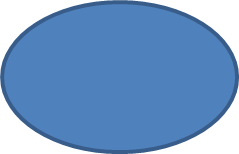 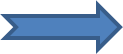 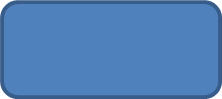 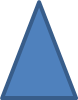 Рис.3 Схема  «требований к выпускнику» и задания учебного курсаСборник  представляет примеры заданий, направленных на освоение академических компетенций студентами, обучающимися по направлению социология  в исследовательских  университетах,  и может быть полезен коллегам по цеху, преподавателям, администраторам, методистам других гуманитарных направлений.2. Компетентностно ориентированные задания, по направлению 040100.62 «Социология»Автор задания:  Иконникова Н.К. кафедры общей социологиидля образовательной программы направления 040100.62 «Социология» подготовки бакалавраКурс: 1Дисциплина: Социологическая теория (раздел Общая социология)Название задания:  Социологический анализ истории семьи: Описание семьи как культурно-коммуникативной системы.Задание направлено на развитие навыков социологического воображения, самостоятельного анализа на основе усвоенных социологических понятий, категорий, подходов. Проверяются навыки социологического воображения, выделения социально-значимых процессов в биографическом (автобиографическом) материале. Задание выполняется в рамках самостоятельной работы студента, внеаудиторно, письменно,  в течение 7-10 дней. Обсуждение полученных выводов группы студентов проводится в течение 2 ауд. часов. Обсуждаются полученные социологические выводы, личная биографическая информация оглашается студентами по желанию. Методические указания к выполнению заданияЧ. Миллс указывал, что «тот, кто обладает социологическим воображением, способен понимать, какое влияние оказывает действие исторических сил на внутреннее состояние и жизненный путь людей». Он писал, что посредством социологического воображения человек сегодня надеется понять, что происходит в мире и что происходит с ним самим – в точке пересечения биографии и истории общества. Таким образом, социологическое воображение дает возможность различить понятия «личные трудности, связанные с внешней средой» и «общественные проблемы, обусловленные социальной структурой». Развивая эти положения, П. Бергер также пишет о социологическом воображении как способности «заглянуть за фасад» конкретных событий, понять, как действует система в целом, каковы исходные предпосылки ее существования и за счет каких средств поддерживается ее единство. Описание и анализ индивидуальных жизненных траекторий в социальных науках получил название биографического метода. Предметом описания может быть биография любого человека, семьи (биография или история семьи – метод социальных генеалогий), собственная судьба (автобиография). Этот метод не только раскрывает субъективный опыт переживания исторических процессов и определенных фаз человеческой жизни, но и позволяет зафиксировать некоторые общие социальные закономерности.Используя известные классификации методов социологических исследований, назовем ту семейную историю и /или автобиографию, которую вам предлагается написать структурированной полуформализованной аналитической биографией. Это означает: следование заданной структуре изложения, необходимо стремиться заполнить все пункты и подпункты плана;там, где это указано: задавать открытые вопросы и высказывать мысли в свободной форме, можно дополнять и комментировать те положения, которые излагаются в соответствии с заданной структурой;обязательно проводить анализ и делать выводы, нельзя ограничиться описанием и перечислением фактов.Приводимая студентами информация имеет конфиденциальный характер и не будет использоваться в каких бы то ни было целях, не известных автору работы как респонденту, и без согласия студента, выполнившего работу.Содержание заданияЧасть 1. Создание генеалогии и описания.1.1. Нарисуйте генеалогическое древо своей семьи из 3-4 поколений. Используйте обозначения, приведенные на схеме 1.Схема 1 (пример).           лицо, пол которого не известен или не существенен;           лицо мужского пола;            лицо женского пола;           связь происхождения;            супружеская связь;            связь сиблингов (братьев и сестер).1.2. Укажите для каждого указанного на генеалогическом древе лица следующие стратификационные признаки (можно пронумеровать описываемых лиц на схеме и дать полные фамилию, имя, отчество уже в описании):№ п/п и/ или фамилия, имя, отчество;место рождения (город или село, далее: если крупный город – указать город, если не крупный населенный пункт – указать область);основное (наиболее продолжительное) место жительства (с такой же расшифровкой, как в п.2), какие переезды были совершены в течение жизни, в связи с чем (учеба, работа, брак и др.);национальность;религиозная принадлежность (при наличии);партийная принадлежность (при наличии);образование (уровень, какой вуз, его метонахождение, специальность);профессия (основная и дополнительные), принадлежность к определенному классу, слою, сословию.1.3. Укажите на схеме:а) Кто из членов семьи проживает совместно. Кто из членов семьи связан общим хозяйством (домашним хозяйством)? (подчеркните на схеме или выделите зоной);б) Кто связан общим бизнесом или иными деловыми, публичными отношениями (совместное участие в общественной, политической деятельности и т.п.)? (выделите зоной на схеме).в) Как часто общаются члены семьи, кто и с кем чаще встречается, созванивается? Кто и с кем чаще встречается на праздники (семейные и иные, какие именно)? Кто к кому чаще ходит в гости? (выделите зоной другого цвета / штриховкой на схеме или подчеркните).1.4. Проведите интервью (беседы) с несколькими членами семьи, относящимися к разным поколениям и/или разным ветвям семьи. Исходя из услышанного и собственного опыта ответьте на следующие вопросы.Какие коммуникации наиболее важны и чаще всего реализуются в Вашей семье, между ее отдельными членами, «группировками» с точки зрения  форм коммуникации (формальная (обязательная) или неформальная (необязательная, инициативная), разговоры, какая-либо совместная деятельность, трапезы, праздники и др.);средств коммуникации (устная, письменная, телефонная, электронная…);каковы основные темы коммуникации в семье, какие являются предметом только «внутренних» коммуникаций ее членов, какие – направлены «вовне» или на восприятие информации разного рода «извне»;кто является основными «отправителями» и «получателями» коммуникации, исполняет другие роли в культурно-коммуникативной системе (сторож, связной и др.).Какие средства массовой коммуникации и учреждения культуры регулярно используются членами семьи? Как это связано с основными функциями семьи?В каких социальных сферах, во взаимодействии с какими социальными институтами семья выступает как целостность (члены семьи представляют семью), а в каких члены семьи выступают автономно, индивидуально, «представляют сами себя».Какими 10 определениями (от самого важного к менее важным) можно описать в целом семью и ее культуру? Какие ценности важны для Вас? Какие ценности важны для других поколений в Вашей семье, менялись ли они в течение жизни одного поколения? Как часто это обсуждается и в какой форме? Как ценности проявляются в поступках, повседневном поведении, важных жизненных выборах, решениях?Какие праздники наиболее важны для семьи? Как они отмечаются? Что они символизируют?Какие межкультурные различия обсуждаются и обозначаются, в том числе поведенчески и словесно, как значимые, существенные членами семьи (социально-стратификационные, этно-национальные, конфессиональные, политические, профессиональные, образовательные, по стилям жизни и др.)?Каков у членов семьи опыт межкультурного общения, в каком качестве (как туристов, при переездах из региона в регион, при работе/учебе за рубежом или в разных регионах бывшего СССР, на уровне внутрисемейных связей и др.)? Как он влияет на ценности и стиль жизни семьи?Попросите респондентов высказаться по темам разделов а), б), в). Задавайте открытые вопросы, пусть респонденты, по крайней мере, на первом этапе интервью, сами назовут те признаки, которые считают важными для определения своего социального положения. Обратите внимание и зафиксируйте те эмоции, чувства, которые связаны у респондента с тем, что он рассказывает (события, люди, оценки, пожелания-прогнозы).Часть 2. Анализ полученных сведенийИзложите полученные сведения. Подготовьте анализ сведений, отвечая на следующие вопросы.Как можно охарактеризовать культурную идентичность семьи и ее членов. Что на Ваш взгляд важнее в случае Вашей семьи – общая идентичность или индивидуальные?Как можно оценить тип отношения к межкультурным различиям в семье (отрицание, минимизация, культурное превосходство, принятие, адаптация, посредничество)? Какова модель семьи с точки зрения направленности основных коммуникаций (открытая / закрытая, «авторитетная» / «демократическая», вертикальные (восходящие и нисходящие), горизонтальные коммуникации)?Насколько активным потребителем и создателем культурных ценностей и информации (в т.ч. массовой) выступает семья и ее члены? Как СМИ и институты культуры, их доступность и качества влияют на семью как целое и ее членов?Насколько сильны традиции и преемственность знания о собственном прошлом, ценностях, идентичности в семье? Какое это имеет значение для семьи как целостности?От кого Вы получили основную информацию для составления генеалогического древа, описания культуры и коммуникаций в семье, проведения анализа? Была ли у Вас эта информация ранее (Вам ее сообщали ранее) или Вам пришлось собирать ее специально (для этого или другого аналогичного задания)? Принято ли в семье собирать, хранить, реконструировать, рассказывать, демонстрировать семейную историю? Чего в ней больше: преданий и «мифов», документов (фото- и письменные материалы, сувениры, ценные вещи и т.п.)? Менялось ли отношение к семейной истории у разных поколений в разные исторические периоды? Как на это влияли социальные процессы в стране, внутренние установки членов семьи?Какие важные вопросы не были Вам заданы? Какие вопросы представляются Вам несущественными? Какие – некорректными?Критерии выполнения задания и оценивания:полнота представленных сведений по минимум 7 членам семьи, следование структуре изложения, умение зафиксировать объективные данные и субъективные оценки (часть 1);наличие анализа, правильно использование социологических понятий, попытки использовать для объяснения те или иные социологические концепции (часть);выраженное авторское начало, заинтересованность, наличие собственных наблюдений и умозаключений (по частям 1 и 2).Елена Ярская-Смирнова, Павел Романов, Ростислав Кононенкодля направления 040100.62 «Социология» подготовки бакалавра дисциплины «Общая социология (введение в социологию)»курс обучения – 1курс/2 семестр; 2курс бакалавриат/1 семестрЗадание. Навыки чтения и обсуждения научных текстовЗдесь представлены приемы проведения семинарских занятий по социологии, на которых необходимо обсудить прочитанные научные тексты. Такие приемы можно применять на любых дисциплинах. Главный принцип состоит в том, что с их помощью развиваются способности понимать тексты не только сами по себе, но в связи с актуальными событиями или с проблемными задачами, отрабатываются навыки применения теоретических идей и концепций к объяснению социальной реальности, навыки критического осмысления различных теоретических подходов, а также навыки дискуссии с аргументированным выражением собственного мнения и понимания аргументов оппонента.  Приведем несколько разновидностей таких приемов.Прием 1. Обсуждение ключевых идей и смысла терминов в разделе учебного пособия с использованием визуализацииОтработка навыков чтения на курсе «Общая социология (введение в социологию)» и других дисциплинахЦель: уяснить основные идеи и научиться представлять их схематично, а также в виде образов и метафор.Материалы: раздел учебного пособия. Материалы для занятия: листы А3, маркеры, доска или флипчарт, магниты или липкая лента.Студентам на дом дается текст из основного учебника курса или из дополнительной литературы. Необходимо сделать краткий конспект текста, принести выписки на занятие. На семинаре проводится краткая обзорная беседа по этим текстам, обсуждаются основные идеи и понятия. Во второй части семинара студенты делятся на 3-4 подгруппы по 4-5 человек. Подгруппам раздаются листы А3 и маркеры и дается 10 минут на подготовку иллюстрированного доклада по тексту из домашнего задания. Преподаватель может дать в каждую подгруппу какое-либо из обсуждаемых в тексте понятий. Студентам нужно схематически или образно изобразить схему того или иного термина или символическое изображение, емкий образ, который бы передавал представление их группы о данном теоретическом понятии (например, тема занятия «Стратификация», в группы можно дать задания представить схемы или образы различных типов стратификации. Для выступления представители групп прикрепляют рисунок к доске и комментируют его. Каждый доклад должен занимать от 5 до 10 минут, после чего задаются вопросы из зала и от преподавателя. Вопросы могут быть не только по содержанию, но и по смыслу изображенных образов и схем. Студенты и преподаватель дают небольшие комментарии по рисунку. В конце занятия преподаватель подводит итог и проводит небольшую викторину или мини-тест по ключевым понятиям. Тест или викторину можно провести с использованием слайдов или раздать вопросы в распечатке. После этого проводится краткий дебрифинг, на котором студенты высказываются о том, что они узнали и чему научились в результате выполнения задания и проведенного занятия.Оценивание участие в брифинге по основным понятиям текстаучастие в подготовке выступления от группыустное выступление, включая ответы на спонтанные вопросызадаваемые студентами вопросы друг другу и комментариимини-тест Прием 2. Обсуждение ключевых идей и смысла терминов классического текста применительно к реальной ситуации с использованием новостного сообщения из СМИЦель – понять ключевые идеи и смысл терминов одного из теоретических подходов на материале текста классика социологии, применяя их к анализу реальной ситуацииМатериалы: текст классика социологии, актуальные новостные текстыСтудентам на дом дается текст по одной из тем курса. Необходимо прочитать и законспектировать текст, отвечая на специально составленные преподавателем вопросы (в следующий раз при разборе другого текста задание немного меняется, студенты  уже должны будут  составить самостоятельно 6-7 вопросов и дать на них ответы). Ответ на каждый вопрос должен содержать одну краткую цитату и комментарий студента. На занятие необходимо принести конспекты. Вначале на семинаре проводится подробная беседа по этому тексту, разбираются все термины и понятия. Для этого можно на дом дать вместе с текстом список вопросов т попросить студентов подготовить конспекты. Например, на дом задано прочитать текст:Дюркгейм Э. Социология. Ее предмет, метод, предназначение / Пер. с фр., составление, послесловие и примечания А.Б. Гофмана.— М.: Канон, 1995. Глава I. Что такое социальный факт?  http://www.gumer.info/bibliotek_Buks/Sociolog/Durkgeim/_Soc_01.phpНеобходимо законспектировать текст, ответив на вопросы, которые заранее формулируются преподавателем, например: Что такое социальный факт? Почему регулярная реализация потребностей в пище и сне не является  с точки зрения Дюркгейма социальным фактом?  Какие виды принуждения объективными обстоятельствами приводит Дюркгейм? Что вы думаете по поводу воспитания как давления социальной среды? Известны ли вам приемы воспитания, предоставляющие детям полную свободу? Являются ли социальные явления социальными фактами, если они широко распространены? Как вы понимаете различие между общественным и всеобщим? Какие духовные социальные факты вы могли бы назвать?    Во второй части семинара начинается групповая работа в формате кейс стади. Студенты  в подгруппах по 4-6 чел. получают материалы со свежими новостными статьями из СМИ по одной на подгруппу. Объем текста новостной статьи должен быть около 350 слов (1 стр).  После десятиминутной подготовки группы по очереди вкратце обрисовывают суть новости и используют описанное событие как кейс для объяснения смысла ключевых идей и понятий из прочитанного текста. Необходимо цитировать идеи и определения понятий и пояснять их на примере новости. В выступлении участвуют все члены  подгрупп, разделив между собой доклад по частям. Задание может выполняться устно или с изготовлением постера на листе формата А3. Оценивание:наличие конспектов с вопросами, цитатами и комментариями по каждому вопросу; качество ответов в конспекте или вопросов и ответов в случае более сложного задания, когда студенты должны сами составить вопросы к тексту (выборочная проверка);участие в брифинге в начале занятия – уместность и содержательность ответов на поставленные преподавателем новые вопросы;релевантное использование идей и терминов из прочитанного текста в  ответе по итогам обсуждения новости в подгруппе задаваемые студентами друг другу вопросы и комментарииПреподаватель должен ввести правило, по которому от малых групп должны выступать каждый раз разные студенты. В процессе работы в группах преподаватель ведет наблюдение и делает записи о наиболее активных и пассивных студентах, на основании этих наблюдений можно просить выступить конкретных студентов.Прием 3. Обсуждение и сравнение идей из разных теоретических текстов применительно к конкретной ситуации с использованием художественного фильмаНавыки чтения на курсе «Общая социология (введение в социологию)»Цель – понять связи и отличия  нескольких теоретических подходов, применяя их к обсуждению конкретных ситуаций Материалы: тексты классиков социологии, художественные фильмыДанное занятие может выступать итогом такого раздела курса, в котором студенты изучали несколько базовых текстов разных авторов, представляющих отличающиеся теоретические подходы. Каждый из этих текстов уже обсуждался на семинарских занятиях с использованием различных методов, в том числе, в малых группах. Теперь необходимо подвести итог раздела и рассмотреть различия подходов. Это можно сделать с использованием творческих и активных методов, а также групповой работы. В данном случае используется групповая домашняя работа по анализу содержания популярных фильмов с опорой на пять базовых источников. Преподаватель просит учебную группу  студентов самостоятельно разделиться на 5 подгрупп по 5-6 человек. Студенты  должны посмотрите конкретный фильм и подготовить презентацию по анализу содержания фильма с применением идей и понятий из прочитанных текстов. Такое задание можно использовать для большого потока, состоящего из нескольких учебных групп: например, в большом потоке студентов 150 человек, поток поделен на пять учебных групп по 30 человек. Студентам дается список из пяти фильмов и другой список, включающий пять основных теоретических текстов (преподаватель может выбирать фильмы и тексты на свое усмотрение).Инструкция для студентовУважаемые студенты! Прошу вас подготовиться к следующему занятию. Вам необходимо посмотреть один фильм в каждой из учебных групп и провести его анализ с помощью прочитанных ранее теоретических текстов. Номер вашей учебной группы соответствует номеру фильма в этом списке.1. Писатели свободы  (2007)2. Билли Эллиот  (2000)3. Филадельфия   (1993)4. Человек эпохи Возрождения (1994)5. Я Сэм (2001)Предположим, вы обучаетесь в группе № 1. Значит, вам выпало работать с фильмом «Писатели свободы». Вам необходимо самостоятельно разбиться на пять подгрупп по 6 человек. Каждая из подгрупп возьмет один из текстов классиков, чтобы с его помощью проанализировать фильм. Пронумеруйте ваши подгруппы. Номер подгруппы будет соответствовать порядковому номеру в этом списке текстов:1. Дюркгейм «Что такое социальный факт»2. Вебер «Основные социологические понятия» 3. Вебер «Основные понятия стратификации»4. Адорно, Хоркхаймер «Культуриндустрия»5. Гофман «Стигма»Предположим, вы оказались в малой группе № 1 (Вы можете дать вашей рабочей группе какое-нибудь интересное название). Значит, вам надо сделать презентацию по фильму «Писатели свободы», используя идеи и понятия из текста  Дюркгейма. Для того, чтобы это сделать, необходимо повторить прочитанный ранее текст Дюркгейма, а также обратиться к учебной литературы – посмотрите книги Э. Гидденса «Социология», А. Гофмана «Семь лекций по истории социологии», а при желании и некоторые другие работы Дюркгейма. Главная цель этого задания – ваша подгруппа должна продемонстрировать понимание логики Дюркгейма. Аргументировать ваше понимание Дюркгейма и критические замечания нужно с использованием собственно текста классика, киноматериала и дополнительных источников.  Принесите презентацию на флешке и сдайте файл преподавателю после выступления. В заметках к первому слайду напишите «отчет о подготовке презентации». Укажите, как шла работа, кто из подгруппы что делал, как вы устроили разделение труда, что из этого получилось.Презентацию нужно рассчитать на 10 минут. От вашей подгруппы могут выступить 1 или 2 человека. Если выступают двое, то важно поделить время на выступление поровну и сделать обе части сбалансированными по насыщенности интересными идеями и иллюстрациями.  Перед началом семинара запишите презентации всех подгрупп на рабочий стол в папку, названную по названию фильма, чтобы преподавателю потом было легче все скопировать.Ваша презентация должна носить творческий и аналитический характер. Фильм используется как иллюстративный материал, но не следует забывать о том, что это не реальность, а лишь ее образ, даже если известно, что сюжет основан на реальных событиях. Поэтому само производство фильма тоже может оказаться в фокусе вашего аналитического внимания. Вы можете почитать некоторые статьи, написанные социологами или культурологами по анализу фильмов. Ссылки на некоторые статьи о кино будут размещены в разделе Библиотека на сайте курса.Оцениваниекачество презентации (содержательность, связность, уместность использования идей и понятий из текста классиков, привлечение дополнительной литературы)участие в подготовке (по отчету группы)качество устного выступления, включая ответы на спонтанные вопросызадаваемые студентами друг другу вопросы и комментарииПрием 4. Применение теоретико-методологических оснований  к ситуации эмпирического исследования с использованием учебных и исследовательских публикаций и художественного фильмаНавыки чтения на курсе «Качественные исследования (Качественные методы)» Цель – разобрать методологические проблемы и этические дилеммы качественных исследований на конкретных эмпирических примерах и с использованием теоретических идей и понятий. Материалы: разделы учебной литературы или научные статьи по методологии, статьи исследователей-полевиков с рефлексией опыта эмпирических исследований, художественный фильм «Кухонные байки»Вся группа должна посмотреть дома фильм норвежского режиссера Б. Хаммера «Кухонные байки» (2003). Студенты делятся на 4-5  подгрупп по 5-6 чел. В зависимости от количества человек в учебной группе занятие может продолжаться одну или две пары. Преподаватель раздает в каждую подгруппу один теоретический текст (это может быть глава из учебника), одну статью исследователя, который анализирует собственный опыт эмпирических исследований, методологические и этические вопросы, с которыми пришлось столкнуться. Кроме материала для чтения группа получает тему, по которой необходимо подготовить презентацию на 10 мин.,  используя статью исследователя и теоретический материал, идеи из фильма «Кухонные байки», а также, возможно, имеющийся собственный исследовательский опыт. Темы для презентаций и соответствующие комплекты текстов выбираются студентами из следующего списка (такой список каждый преподаватель может сделать по-своему и придумать свои темы для докладов, главный принципы – это нетривиальная тема, на которую необходимо сделать доклад с использованием теоретических материалов и публикаций, содержащих рефлексию эмпирического опыта)1.       Ответственность и страхи исследователя при проведении качественного исследованияИсточники: 1)      Ильин В.И. Драматургия качественного полевого исследования. — СПб.: Интерсоцис, 2006. (О наблюдении, С. 82-130)2)      Бредникова О. «Чистота опасности»: field-фобии в практике качественного социологического исследования // Уйти, чтобы остаться: социолог в поле/под ред. В. Воронкова, Е. Чикадзе. Санкт-Петербург: Алетейя, 2009 – С. 17-362.       Качественные методы: искусство или наука?Источники: 1)      Романов П.В. Микроуровень социальной реальности: возможности междисциплинарного подхода // Социологические исследования. №3, 2002.2)      Кулясова А. Искушение полем // Уйти, чтобы остаться: социолог в поле/под ред. В. Воронкова, Е. Чикадзе. Санкт-Петербург: Алетейя, 2009- С. 114-1183.       Каковы риски качественных исследований?Источники: 1)      Квале С. Исследовательское интервью. М.: Смысл, 2003. Глава 4. (Качественные исследования в науке и практике)2)      Старкова Е. "Проблема доступа к полю при сензитивных темах интервью (проба наркотиков)"// Полевая кухня: как провести исследование/ под ред. Н.Гончаровой.-Ульяновск: Изд-во: "Симбирская книга", 2004.-С. 51-674.       Отношения Я-Другой в качественном исследованииИсточники: 1)      Квале С. Исследовательское интервью. М.: Смысл, 2003. Глава 3. (Постмодернизм, герменевтика, феноменология и диалектика)2)      Доброштан О. "Стать скинхедом и остаться социологом: опыт погружения в другую культурную среду"// Полевая кухня: как провести исследование/ под ред. Н.Гончаровой.-Ульяновск: Изд-во: "Симбирская книга", 2004.-С. 109-1195.       Каковы ограничения применения качественных методов?Источники: 1)      Качественные методы. Полевые социологические исследования / И. Штейнберг, Т. Шанин, Е. Ковалев, А. Левинсон; под ред. И. Штейнберга. - СПб.: Алетейя, 2009. Глава 1. 2)      Андреев А.Н. Из опыта интервьюирования и фокус-групповых сессий с труднодоступными лицами, живущими с ВИЧ // Лаборатория социолога: из опыта полевых исследований: Учеб. Пособие / под ред. В. А. Ядова. - М.: Таус. 2008. - С. 22-35Все члены малых групп готовят презентацию вместе и затем выступают, разделив общую презентацию подгруппы на части, подготовленные участниками. Для этого студентам придется продумать структуру презентации и несколько раз обсудить получившийся продукт перед выступлением.   Перед началом обсуждения по группам следует провести брифинг по фильму «Кухонные байки». Можно сделать это на отдельном занятии. Предлагаем воспользоваться следующим сценарием.Обсуждение фильма «Кухонные байки»(Для  удобства  обсуждения выпишите на доске  имена героев)Сформулируйте и кратко напишите на доске вопросы:  По каким структурным оппозициям (противоположностям) выстроен фильм?Какова динамика ролей по ходу развития сюжета? В чем смысл следующих сцен: трейлер Фольке на железнодорожных путях; кража соли; угощение кофе, угощение табаком; Исак делает отверстие в полу второго этажа, чтобы наблюдать за Фольке; лечение при помощи кошачьей шкурки и лошадки.Как вы поняли высказывание одного из героев: «Уволиться – это единственное позитивистское действие, которое я могу сейчас совершить». Что такое «позитивизм» в этом контексте?Как понимается (и критикуется) в фильме «социальный проект»? Какой социальный проект планировался Ассоциацией шведских домохозяек, и что в итоге получилось? Попробуйте продолжить столбики оппозиций (можно начать с первых двух-трех, а потом пусть студенты продолжат сами):В результате выстраивания этой иерархии и ее переворачивания нужно прийти к выводу о контрасте феноменологического и позитивистского подходов, а также о контрасте «жизни» и «исследования». Обсудите высказывание одного из эпизодических персонажей: «как же мы можем что-то о них понять, если мы не будем с ними разговаривать?!».  Далее поставленные в фильме вопросы и яркие метафоры пригодятся при обсуждении домашних заготовок – презентаций по прочитанным текстам. Если обсуждение фильма проводится отдельно от заслушивания презентаций, можно пройтись по ранее указанным вопросам и дилеммам, в том числе, о проблеме дистанции, об отношениях Я-Другой,  страхах и трудностях, о динамике отношений в поле,   о соотношении субъективности/объективности полученных данных, границах доверия и надежности результатов, рисках и ответственности исследователя.Оценивание качество презентации (связность, содержательность ответа на главный вопрос, построение выступления не по отдельным текстам, а в единой логике ответа на главный вопрос)качество устного выступления, включая презентацию и ответы на спонтанные вопросы участие в брифинге по фильму задаваемые студентами друг другу вопросы и комментарииПрием 5. Обсуждение различий теоретических подходов в одном тексте с применением их к анализу конкретных ситуаций из новостных сообщений в СМИНавыки чтения на курсе «Социология публичной сферы»Цель занятия: понять различия теоретических подходов, применяя их к анализу конкретных ситуаций.Тема занятия «Гражданское общество». На дом студентам дается статья (преподаватель может выбрать другой текст по своему усмотрению), в которой представлены различные классификации подходов к пониманию и исследованию гражданского общества:Cалменниеми С. Теория гражданского общества и постсоциализм // / Журнал исследований социальной политики. 2009. Т. 7. № 4. С. 28-45.Студенты должны законспектировать статью, сделав выписки со своими комментариями. Задача - уловить логику и основные идеи статьи. В начале занятия следует обсудить в рамках свободной дискуссии причины и сложности изучения гражданского общества в постсоциалистических странах, а потом организовать групповую работу. Предлагается разделить группу на четыре подгруппы по подходам, например: - оценочный- исторически-привязанный- эмпирически-сравнительный- дискурсивныйСтудентам выдаются распечатанные новостные тексты, связанные с проблематикой гражданского общества в России (текст объемом 350 слов, т.е. примерно одна страница), по одной новости на подгруппу. Необходимо в малых группах разобрать предложенные кейсы в рамках одного из подходов и сравнить с другим:гр. 1: оценочный vs исторически-привязанныйгр. 2: исторически-привязанный vs эмпирически-сравнительныйгр. 3: эмпирически-сравнительный vs дискурсивныйгр. 4: дискурсивный vs оценочныйОсновные моменты, которые необходимо осветить в выступлении:Краткое содержание кейсаРазбор кейса в рамках предложенного подхода (с опорой на текст статьи  дать определение гражданского общества с использованием идей заданного подхода, охарактеризовать предложенную ситуацию)Сравнение с другим подходом (выявление различий, минусов "своего" подхода)Подготовка выступления - 10 минут, выступление – 5-7 минут. Студенты должны быть в состоянии по просьбе преподавателя дать комментарий по предложенной ситуации с точки зрения других подходов.  Оценивание: наличие и качество конспектаактивность и уместность работы в группекачество выступления, в том числе ответов на спонтанные вопросызадаваемые друг другу студентами вопросы и комментарииПрием 6. Применение теоретических идей и понятий из прочитанного текста к конкретной ситуации с использованием литературного произведенияРаздел «Публичная социология» курса «Социология публичной сферы» Цель раздела курса: рассмотреть и понять различные позиции социологов относительно функций и роли социологии, научиться аргументировать собственную точку зрения и понимать доводы оппонента.Студентам на дом даются два текста: Президентское послание М. Буравого «За публичную социологию!» и рассказ Дж. Лондона «По ту сторону рва».  Задание состоит в подготовке аналитического разбора рассказа Дж. Лондона с применением тезисов публичной социологии М. Буравого. Студенты должны найти доказательства, примеры из текста рассказа, иллюстрирующие каждый из тезисов, либо доказать невозможность применения того или иного тезиса к анализируемому тексту.Таким образом, конечным результатом их работы должно стать критическое осмысление опыта героя рассказа сквозь призму взглядов М. Буравого на публичную роль социолога и социологии.Задание на дом является индивидуальным, студенты должны подготовить аналитические рецензии объемом 600-800 слов на рассказ Лондона. На занятии студентов можно произвольно разбить на 4-5 подгрупп, дав каждой из подгрупп по 2 тезиса из текста Буравого для подготовки кратких выступлений. В подгруппах студенты должны будут взять роли различных персонажей из рассказа, чтобы выразить не только суть тезисов, но и мнения различных сторон. Преподаватель и другие студенты задают вопросы к каждой из выступающих подгрупп.Оценивание: наличие аналитической рецензии активное участие в обсуждении задания и подготовке выступления от группыкачество выступления, включая ответы на спонтанные вопросызадаваемые студентами друг другу вопросы и комментарииПрием 7.1. Уяснение противоположных точек зрения на проблему из прочитанных текстов и аргументация с использованием театрализации  Занятие 2. Студентам на дом дается текст дискуссии М. Буравого и П. Штомпки, а также реплики известных отечественных и зарубежных социологов о предмете дискуссии, опубликованные в книге Общественная роль социологии под ред. П. Романова и Е. Ярской-Смирновой (доступно по адресу www.hse.ru/data/552/664/1240/Общественная роль социологии.pdf) . Предварительно студенты должны были ознакомиться с базовым текстом М. Буравого. Кроме того, в распоряжении студентов будут цитаты из высказываний интеллектуалов из публикаций и интервью.Дома студентам необходимо подготовить сценарий спектакля в духе Театра.doc. Для этого студенты должны сами выбрать в группе режиссера и главного сценариста, разобрать роли, подготовить и упорядочить последовательность, придумать контекст дискуссии (варианты: судебный процесс, защита диссертации, обсуждение в кофейне, игра КВН и проч. – главный принцип – герои должны оспаривать и поддерживать друг друга, т.е. необходимо связать все реплики в разворачивающуюся драму), сдать сценарий и краткий отчет о ходе подготовки преподавателю, а на занятии представить пьесу.   В конце занятия необходимо провести дебрифинг, на котором студенты выскажут собственные точки зрения, не обязательно совпадающие с теми, чью позицию они представляли в пьесе.Прием 7.2. Уяснение противоположных точек зрения на проблему из прочитанных текстов и аргументация с использованием схематизации и дебатовУпрощенный вариант предыдущего приема осуществляется в формате дебатов. Однако здесь вводится более сложный в аналитическом ключе вариант домашней работы с текстами, а именно: дома необходимо выписать ключевые аргументы оппонентов, сделав таблицу и схему. На занятии все участники делятся на две большие группы – сторонники Буравого и сторонники Штомпки, рассаживаются в противоположных частях аудитории. Задача - выбрать капитанов и нескольких выступающих от команд, затем подготовиться и выступить с кратким заявлением в начале «игры», затем выставить друг другу по три вопроса, дать ответы,  выступить с взаимной критикой, дать ответы на критику, а также предложить несколько вариантов развития отношений сторон, например: примирение и сотрудничества,  углубление вражды, нейтралитет. Необходимо найти аргументы в пользу каждого из сценариев. В конце занятия необходимо провести дебрифинг, на котором студенты выскажут собственные точки зрения, не обязательно совпадающие с теми, чью позицию они представляли в дебатах.Рекомендуемые источники (преподаватель может выбрать другую дискуссию по своему усмотрению)Штомпка П. Еще одна социологическая утопия // Социологический ежегодник, 2011. Ред. и сост. Н.Е. Покровский, Д.В. Ефременко. М.: ИНИОН РАН. С. 11-26Буравой М. Последний позитивист // Социологический ежегодник, 2011. Ред. и сост. Н.Е. Покровский, Д.В. Ефременко.  М.: ИНИОН РАН, 2011. С. 27-40.Оценивание:  наличие и качество конспекта с таблицами и схемами активное участие в подготовке дебатов или пьесы (по самоотчету)качество выступленийПрием 8. Развитие социологического воображения с помощью чтения вводных учебных материалов и обсуждения ситуацииЗанятие по курсу «Общая социология (Введение в социологию)»Цель: заинтересовать студентов интеллектуальными упражнениями в социологическом ключе при помощи , выработать навыки работы в малых группах, сформировать представления о типах социологических вопросов и множестве уровней и углов зрения в анализе заданной ситуации.  Материалы для проведения занятия: распечатки социологических текстов (отрывки объемом 300 слов, или одна страница)Данный сценарий можно применять на первом семинарском занятии, к которому студенты не успевают подготовиться, поскольку оно проводится в самом начале курса. Необходимо разбить учебную группу  на три-четыре малые группы (от 3 до 7 чел в зависимости от числа студентов в классе). Попросите их в течение 5 мин.  прочитать небольшие тексты. В каждую подгруппу можно дать одинаковые тексты и разные кейсы для обсуждения или разные тексты и разные кейсы. В качестве текстов рекомендуется давать отрывки из книг Гидденса «Социология», Бергера «Приглашение в социологию», Миллса «Социологическое воображение», Баумана «Мыслить социологически».   Далее мы приведем несколько примеров таких заданий.Пример 1. Прочитайте отрывок из книги Энтони Гидденса «Социология»Социологическое воображение прежде всего предполагает способность “отстраниться” от привычной рутины нашей повседневной жизни, чтобы взглянуть на нее по-новому. Рассмотрим простейший акт — выпивание чашки кофе. Что можно сказать с социологической точки зрения о таком, по-видимому, незначительном фрагменте нашего поведения? Ответ — чрезвычайно много.В первую очередь можно указать, что кофе — это не только напиток, который помогает поддерживать необходимый запас жидкости. Он имеет символическое значение как один из ежедневных социальных ритуалов. Причем ритуал, связанный с питьем кофе, имеет более важное значение, чем собственно акт потребления напитка. Например, два человека, собирающихся “выпить чашечку кофе”, скорее всего более увлечены встречей и возможностью поболтать, чем напитком. Еда и питье во всех обществах — это возможность социального взаимодействия и исполнения ритуалов, и поэтому они представляют богатую тему для социологического исследования.Во-вторых, кофе — это наркотик, содержащий кофеин, который оказывает стимулирующее воздействие на мозг. Любители кофе не воспринимаются большинством представителей западной культуры как “наркоманы”. Почему это так — интересный социологический вопрос. Как и алкоголь, кофе — “общественно приемлемый” наркотик, а марихуана, например, нет. Однако существуют культуры, которые терпимо относятся к потреблению марихуаны, но отвергают кофе и алкоголь.  В-третьих, за чашечкой кофе стоит целая сеть сложных социальных и экономических отношений, охватывающих весь мир. Для производства, доставки и продажи кофе необходимы непрерывные экономические операции, охватывающие множество людей, удаленных от пьющих кофе на тысячи миль. Изучение подобных глобальных взаимодействий является важной задачей социологии, поскольку многие аспекты нашей жизни зависят сегодня от мирового торгового обмена и связей.Наконец, за актом наслаждения чашечкой кофе стоит процесс совершившегося социального и экономического развития. Кофе, как и множество других, ныне привычных для Запада, продуктов, таких, как чай, бананы, картофель и сахар, стал широко употребляться только начиная с XIX века. Хотя кофе пришел с Ближнего Востока, начало его массового потребления — период западной колониальной экспансии, около полутора столетий назад. Фактически весь кофе, потребляемый сегодня в западных странах, доставляется из Южной Америки и Африки, которые были ранее колониями европейцев.Это – лишь некоторые варианты социологического видения повседневности. Попробуйте, следуя этому примеру, рассмотреть точно так же другой пример из повседневности. Старайтесь ставить вопросы разных типов: фактологические (что и как происходит), сравнительные (как это происходит в других условиях), вопросы развития (как это происходило раньше) и теоретические (почему это происходит, почему происходит по-другому именно здесь и именно сейчас по сравнению с другими условиями времени и места… и так далее). Проанализируйте подобным образом следующий пример (преподаватель может придумать другие примеры по своему усмотрению): Группа 1. Мужчина  моет автомобиль воскресным утромГруппа 2. Женщина бежит по паркуГруппа 3. Мужчина стоит в очереди на автобус Пример 2. Прочтите отрывок из книги Питера Бергера «Приглашение в социологию» Сама постановка вопросов в социологии обнаруживает желание как бы со стороны посмотреть на общепринятые или официально устанавливаемые цели человеческих действий. Это предполагает определенную осведомленность о том, что события, происходящие в человеческом обществе, имеют несколько уровней значения, из которых какие-то скрыты от нашего осознания повседневной жизни. Это может предполагать даже какую-то меру подозрительности относительно способа, с помощью которого человеческие ситуации официально интерпретируются властями, будь то политические, юридические или религиозные власти.  …социологический подход можно описать фразами типа <смотреть сквозь> или <заглядывать за>, многие из которых мы употребляем в повседневной речи: <видеть игру насквозь>, <видеть закулисную игру>, иначе говоря, <понимать, что к чему>.Вернемся к нашему утверждению о том, что социологический подход включает в себя процесс <видения сквозь> фасад социальных структур - процесс, который можно проиллюстрировать примерами повседневного опыта людей, живущих в больших городах. Одной из прелестей большого города является громадное разнообразие видов человеческой деятельности, происходящей внутри, казалось бы, будничных и бесконечно безликих, рядами выстроенных зданий. …Обычное семейство ведет милую беседу с гостями? Сцена отчаяния у постели больного или покойника? Идет разнузданное веселье? А может, какой-то таинственный культ или опасный заговор? Фасады домов нам ничего об этом не скажут…. Социальные мистерии происходят за фасадами. Желание проникнуть в эти мистерии аналогично любопытству социолога. … возьмем пример из экономической жизни. Управляющий персоналом какого-нибудь промышенного предприятия будет с наслаждением вычерчивать вам яркие красочные схемы, которые, якобы, демонстрируют управление производственным процессом: здесь каждый знает свое место, каждый знает, от кого он получает распоряжения и кому должен их передавать; каждый член коллектива имеет свою, предписанную только ему роль в <великой драме> производства. В реальности же всегда все бывает иначе, и хорошие управляющие это прекрасно знают. На официальную схему организации накладывается более запутанная, и едва различимая сеть межгрупповых отношений, привязанностей, предрассудков, антипатий и … поведенческих кодов. В промышленной социологии накоплено множество данных о действии таких неформальных сетей, складывающихся на разных стадиях развития коллективов и либо вступающих в противоречие с официальной системой, либо подстраивающихся под нее. Очень сходное сосуществование формальной и неформальной организаций обнаруживается везде, где большое количество людей живут или работают вместе в условиях единого дисциплинарного режима, - в армии, в тюрьмах, больницах, школах, в том числе в <тайных братствах>, которые заключают между собой дети и о которых так редко знают взрослые. Социолог будет стараться пройти сквозь дымовую завесу официальных версий реальности (версий бригадира, офицера, учителя) и попытается уловить сигналы, исходящие от <скрытого мира> (от мира рабочего, солдата, школьника).Сделайте социологическую «расшифровку» ситуации из сферы какой-либо известной вам профессии. Раскройте роль неформальной организации, неформальных отношений в выбранной ситуации. Реконструируйте «официальную версию» реальности (точка зрения руководителя) и версии «скрытых миров» (рядовых исполнителей, рабочих, водителей, уборщиков, других участников ситуации). Что происходит «за фасадом» данной ситуации? Каково символическое значение этих действий, какие социальные, экономические отношения за ними стоят, какова их история? Старайтесь ставить вопросы разных типов: фактологические (что и как происходит), сравнительные (как это происходит в других условиях), вопросы развития (как это происходило раньше) и теоретические (почему это происходит, почему происходит по-другому именно здесь и именно сейчас по сравнению с другими условиями времени и места… и так далее). Подготовьтесь к выступлению: кратко сформулируйте отличительные черты социологии (по Бергеру) и расскажите о результатах анализа вашего примера.Пример 3. Прочтите отрывок из книги Питера Бергера «Приглашение в социологию» …проблемы, интересующие социолога, не обязательно являются <проблемами> для других людей. … очень важно понимать, что социологическая проблема есть нечто совершенно отличное от <социальной проблемы> в указанном смысле. Например, было бы наивно заниматься <проблемой> преступности только потому, что право охранительные органы определяют ее как проблему, или разводом – лишь потому, что это является <проблемой> для блюстителей нравственности. Можно сказать еще яснее: <проблема> бригадира, как добиться от людей более эффективной работы, или <проблема> пехотного офицера, как воодушевить солдат пойти в атаку, могут не быть <проблемами> для социолога (за исключением тех случаев, когда социолога нанимают корпорация или армия специально для исследования подобных проблем). Социологическая проблема всегда заключается в понимании того, что происходит в рамках социального взаимодействия. Таким образом, социологическая проблема заключается не столько в том, почему что-то <идет не так> с точки зрения властей или режиссеров, работающих на социальной сцене, а прежде всего в том, как действует система в целом, каковы исходные предпосылки ее существования и за счет каких средств поддерживается ее единство. …Эту точку зрения можно пояснить следующим примером. Цель организации подросткового клуба в районе с преобладанием выходцев из низших классов – отвлечь тинэйджеров от участия в общественно неодобряемых действиях подростковой банды. Система координат, в рамках которой социальные работники и полицейские определяют <проблемность> этой ситуации, формируется миром среднего класса, с позиций его респектабельных, общественно одобряемых ценностей. Если то, что подростки катаются на краденых автомобилях, есть <проблема>, тогда <решением> ее можно считать их приход в местный клуб для участия в коллективных играх. Но если сменить систему координат и взглянуть на ситуацию с точки зрения лидера подростковой группы, то все окажется наоборот. Для него <проблемой> станет сплочение банды в ситуации, когда подростков станут отвлекать от той деятельности, которая дает банде престиж в ее социальном окружении, и если социальные работники уберутся в свои благополучные кварталы, откуда пришли, то это и будет ее <решением>. Короче говоря, то, что составляет <проблему> для одной социальной системы, воспринимается как нормальный порядок вещей другой системой, и наоборот. Представители этих двух систем определяют лояльность и нелояльность, сплоченность и отклонение с совершенно противоположных позиций. Конечно, ориентируясь на собственные ценности, социолог может считать респектабельный мир среднего класса более желательным и потому оказывать помощь работникам подросткового клуба…. Но такая его позиция – не повод для оправдания самого отождествления того, что составляет головную боль официальных лиц, с тем, что является <проблемой> с социологической точки зрения. Если социолог захочет решать подобные <проблемы>, то ему необходимо будет понять всю социальную ситуацию в целом, ценности и способы действия обеих систем, а также формы их сосуществования во времени и пространстве. Именно это умение видеть любую ситуацию с позиций обеих конкурирующих систем является… отличительной чертой социологического сознания.Сформулируйте социологическую «проблему», оттолкнувшись от известной вам «социальной проблемы». Реконструируйте точки зрения, интересы двух или более конкурирующих организаций или профессий в данной сфере. Рассмотрите это на конкретном примере. Постарайтесь держаться на дистанции от какой-нибудь одной единственной точки зрения. Какой контекст, какая история, какие социальные, экономические отношения стоят за этими разными точками зрения? Старайтесь ставить вопросы разных типов: фактологические (что и как происходит), сравнительные (как это происходит в других условиях), вопросы развития (как это происходило раньше) и теоретические (почему это происходит, почему происходит по-другому именно здесь и именно сейчас по сравнению с другими условиями времени и места… и так далее). Подготовьтесь к выступлению: кратко сформулируйте отличия социальной проблемы от социологической (по Бергеру) и расскажите о результатах вашего собственного анализа.Автор: Оберемко Олег Алексеевич, доцент кафедры методов сбора и анализа социологической информацииПример задания для студентов, обучающихся по направлению СоциологияБакалавриат, курс 4Дисциплина: Социально-психологический экспериментНазвание задания: Реконструкция плана эксперимента по неполному описаниюОбщий смысл заданияСамый общий смысл задания заключается в том, чтобы по частичной информации восстановить дизайн исследования, которое, в принципе, и мы можем провести.Иными словами, по неполному и слабоструктурированному (несистематическому) описанию из неакадемического текста, предназначенного для широкой (неспециализированной) аудитории, реконструировать (восстановить) систематическое описание плана проведенного квази-эксперимента и его результатов.Что формирует (проверяет) заданиеЗадание направлено на развитие (демонстрацию) ряда компетенций, сформированных дисциплинами методологического цикла, прослушанных на предыдущих курсах:(0) эксплицировать явно не выраженные смыслы в тексте путем аналитического чтения;(1) свободно владеть основными категориями описания социологического исследования; (2) уметь по несистематическому описанию делать систематическую реконструкцию дизайна социологического исследования, — а также на формирование новых компетенций: (3) владеть терминологией описания (квази) экспериментального плана; (4) уметь выделять независимые и зависимые переменные в эксперименте, систематически реконструировать их операционализацию; (5) определять по описанию тип (квази) экспериментального плана, диагностировать его сильные стороны и риски для качества измерения данных по отдельным переменным и выводам;(6) выявлять лакуны в описании экспериментов.Время выполнения заданияВ зависимости от полноты поставленных задач задание выполняется от 25 до 60 минут. Количество студентов в группе: оптимум 12, чтобы легко делить на 3 группы для интерактивной работы.Методические указания для выполнения заданияПосле ознакомления с описанием проведенного (квази) эксперимента предлагается реконструировать его схему, последовательно выполняя задачи от 1 до 4: Задача 1. Сформулировать (определить) следующие элементы структурного описания исследования:а) цель, б) задачи, в) гипотезы,г) теоретический объект,д) эмпирический объект, е) предмет исследования,ж) список переменных с реконструкцией способа их измерения.Задача 2. Сгруппировать однородные переменные по блокам и реконструировать схему эксперимента — взаимосвязь между блоками переменных.Задача 3. Обосновать отнесение реконструированной схемы квазиэксперимента к определенному типу (квази)экспериментальных планов и указать на неясные моменты в описании процедур эксперимента.Задача 4. Разработать инструкцию по проведению квазиэксперимента по реконструированному плану.!!! Важно учитывать, что описание эксперимента взято не из научного, а из информационного источника. Это означает, что описание делалась без строгой ориентации на научный канон описания эксперимента.Поэтому, если (не)полнота или (не)определенность описания не позволяет реконструировать какой-либо аспект эксперимента однозначно, можно и нужно предлагать возможные альтернативные формулировки, приводя каждой из них обоснование с опорой на текст (на номер строки в тексте) описания.!!! Сложность задач от 1 до 4 возрастает. Предполагается, что более сложную задачу нельзя выполнить качественно без выполнения более простой задачи. !!! Помним, что (по крайней мере, на стадии анализа) мы работает не с самой реальностью (la vie même), но с ее словесным портретом. Поэтому к формулировкам следует подходить со всем возможным тщанием. Успехов!Описание эксперимента: 10 секретов «Фейсбука»http://www.thedailybeast.com/blogs-and-stories/2010-10-18/the-facebook-news-feed-how-it-works-the-10-biggest-secrets/full/Важнейший вопрос для той категории пользователей «Фейсбука», которые пытаются заменить им разом и аську, и «Гугл Ридер», и позорный столб — как ФБ решает, что нам показывать.Или если точнее, какие сообщения друзей попадают в «Популярные новости» (Top News), а какие в «Недавние обновления» (Most Recent). Дело в том, что названия немножко врут: к примеру, не все «недавние обновления» попадают в одноименный поток.Томас Вебер, технообозреватель The Daily Beast, провел эксперимент и написал тут целый отчет. Подопытный — некто Фил Симонетти, 60 лет, новичок в ФБ, чьи действия в сети полностью направлялись Вебером. Ассистенты — дюжина добровольцев с более или менее прокачанными аккаунтами, которые зафрендили Симонетти, в течение месяца просматривали свои ленты на предмет упоминаний о нем и как могли с ним взаимодействовали.Вот 10 выводов эксперимента в сильно сокращенном переводе. В дополнение к общим фразам в хелпе ФБ.1. Дискриминация новичков. Бедный Фил первую неделю обновлял статус несколько раз в день, но друзья не нашли ни одного упоминания о нем в своих лентах. Его невидимость особенно бросалась в глаза на фоне старых пользователей с большим количеством друзей. Ситуация изменилась, когда мы попросили волонтеров отреагировать на его апдейты (об этом ниже).2. Уловка-22. Чтобы быть заметным в «Фейсбуке», друзья должны откликаться на ваши посты. Но вряд ли у них получится, если они не видят сами посты.3. Загадка «Популярных новостей». После того, как мы попросили волонтеров отреагировать (Кажется, речь идет о кнопках Like и Share. — Прим. пер.) на посты Фила, некоторые из них начали, наконец, появляться в лентах друзей. Но в каких именно? Сейчас просматривать обновления можно в двух потоках: тщательно отобранные «Популярные новости» и хронологические «Недавние обновления».Даже если друзья будут реагировать на ваши посты, это не гарантирует попадание в «Популярные новости», а это тот раздел, который просматривает большинство пользователей. Некоторые из наших добровольцев часто замечали апдейты Фила в своих «Популярных», другие видели его там редко или никогда. В этот раздел могут легко попасть старые (оставленные несколько часов назад) сообщения от одних френдов и не попасть свежие от других.Выяснилось, что попадание в «Популярные» зависит не от частоты постов, а от типа контента (подробнее об этом в пп. 7 и 8).4. Цензура в «Недавних обновлениях». Многие уверены, что в поток «Недавних» попадают абсолютно все апдейты друзей. Далеко не все, как показал наш эксперимент.Некоторые из друзей Симонетти ни разу не видели его статусы в «Недавних обновлениях», хотя он обновлялся несколько раз в день.Если вы никогда раньше не обращали вниманием на кнопку настроек (Edit option) внизу ленты, то стоит обратить: там задают число друзей, чьи посты будут попадать в «Недавние обновления» (кнопку надо нажимать в этой же ленте — в «Популярных новостях» настройки немного отличаются).5. Маниакальное внимание к контенту друзей не приносит известности. Чтобы это доказать, подопытный несколько дней подряд отчаянно кликал на посты и фотографии некоторых волонтеров, а они так же отчаянно искали его в своих потоках. Усилия не принесли Филу ни грамма популярности.6. А друзья, которые обращают внимание на вас, способны повлиять на вашу популярность. Как мы поняли, в обратном направлении это работает. Мы попросили нескольких волонтеров проявить к Филу интерес. Ранее он не появлялся в их потоках. Они начали ходить на его страницу, кликать на ссылки, смотреть фотографии. Через несколько дней посты Фила появились не только в лентах интересующихся, но стали видны и другим пользователям.7. Ссылки ценятся больше простых обновлений статуса. В разные периоды эксперимента Фил переходил от написания простых апдейтов статуса к апдейтам со ссылками на другие сайты. Сообщения Фила со ссылками появлялись в лентах друзей чаще — предположительно потому, что ссылки ведут к более глубокому вовлечению тех, кто на них кликает, что означает больше времени, проведенного в «Фейсбуке» (Возможно, имеется в виду, что чтение ленты замедляется, когда пользователь отвлекается на ссылки, и тем временем страница ФБ остается открытой. — Прим. пер.).8. Фотографии и видео круче ссылок. В этом случае все дело тоже в вовлечении. Вспомните, сколько раз вы замечали превью фотографии друга и кликали на него, чтобы посмотреть в полном размере? «Фейсбук» любит клики, а фотографии их приносят.9. Сила комментариев. Если апдейты вызывают бурное комментирование, это однозначно повышает вашу видимость в лентах друзей. После того как Фил появился в потоках некоторых друзей, мы попросили их перейти к следующей части эксперимента и начать комментировать его апдейты. После этого он всплыл в лентах еще большего числа пользователей.10. «Фейсбук» похож на школу. К концу четырех недель опытов (начиная с видеопостов, заканчивая бесконечными комментариями волонтеров) некоторые друзья так ни разу и не заметили сообщений Фила: он не появился у них ни в «Популярных новостях», ни в «Недавних обновлениях». Этими некоторыми были популярные пользователи с 600 френдами и больше. Те же, у кого в френдах было 100–200 человек, напротив, апдейты Фила видели.Методические указания по решению задач и критерии для оценки результатовПоскольку ученые работают не с самой реальностью (la vie même), а с ее словесным портретом, точность формулировок относится к важнейшим критериям оценки. Задачи решаются последовательно по мере усложнения от первой к четвертой задаче. Предполагается, что более сложную задачу нельзя выполнить качественно без выполнения более простой задачи.Задача 1. Сформулировать следующие элементы структурного описания исследования: (а) цель, (б) задачи, (в) гипотезы, (г) теоретический объект, (д) эмпирический объект, (е) предмет исследования, (ж) список переменных с реконструкцией способа их измерения.Эта задача выполняется при первичном знакомстве с текстом и описанным в нем экспериментом. Чтобы повысить внимательность, с которой читается текст, целесообразно рекомендовать студентам прочитать только фрагмент начала (например, до пункта 3) и в интенсивном режиме индивидуально (без разбиения на группы) предлагать озвучить примерные, предварительные (исходя из неполного знакомства с текстом) формулировки тех элементов, о которых имеются сведения в начальном фрагменте. Предлагаемые формулировки записываются на (большой — нужно много места) доске. При этом следует уделять внимание (а) сходству и различиям в предложенных ключевых словах, (б) сходству и различиям в «оправдании» предлагаемых ключевых слов, (в) предвосхищениям того, что нужно ожидать в оставшейся части текста, чтобы прояснить неопределенности.Для анализа остальной части текста целесообразно разделить на 2–3 подгруппы по 3–5 человек (в зависимости от количества присутствующих). Рекомендовать не приходить обязательно к единым формулировкам, а при необходимости подробно обсуждать все возможные формулировки и каждой из них подыскивать (указывать) аргументы в тексте описания (с указанием номера строки).Затем каждая группа рисует свою презентацию на доске с подробными комментариями.После каждой презентации присутствующие из «хора» задают критические и уточняющие вопросы. Следует стимулировать «хор», чтобы каждый обязательно задал не менее одного вопроса, который бы указывал на необходимость изменения формулировки и/или ее аргументации.Домашнее задание выполняется в режиме самостоятельной работы: каждая группа в стиле презентации доделывает задание и рассылает остальным участникам для ознакомления и индивидуальной выработке предложений по достижению интегрированного варианта к следующему семинару. Работа над интегрированным вариантом мотивируется перспективой после выполнения четвертой задачи сделать ремейк (квази) эксперимента.Следующий семинар состоит из трех частей: внутригрупповое обсуждение домашних заготовок интегрированного варианта;презентации групповых решений;обсуждение и выход на единый итоговый вариант.На всех этапах выполнения задачи 1 критерии выполнения одинаковые: точность и взаимосвязанность формулировок; их обоснованность (укорененность в тексте описания).В этом же режиме выполняются и задачи 2–4. В зависимости от согласованности в групповой работе задачи 2 и 3 могут быть объединены в рамках одного семинара и одной самостоятельной работы.Авторы задания:  Воронина Наталья Дмитриевна, старший преподаватель кафедры МСиАСИ ф-та Социологии НИУ ВШЭ, Зангиева Ирина Казбековна, старший преподаватель кафедры МСиАСИ ф-та Социологии НИУ ВШЭКафедра: Методов сбора и анализа социологической информациидля образовательной программы 040200.62 «Социология» подготовки бакалаврадисциплины в 2012/2013 учебном году – Анализ социологических данных-1, в 2013/2014 учебном году – Теория вероятностей и математическая статистикакурс обучения 2 курс бакалавриатаКонтрольная работа №1 «Описательная статистика, коэффициенты парной связи, дисперсионный анализ, классическая линейная регрессия»Задание направлено на проверку:Умения производить простейшие манипуляции с данными в SPSS (отбор наблюдений по условию, сохранение в отдельный файл)Умения создавать синтакс-файл в SPSS, состоящий из команд, с помощью которых можно полностью выполнить указанное заданиеЗнания методов описательной статистики и умения содержательно интерпретировать ее результатыЗнания парных коэффициентов связи, умения их применять и содержательно интерпретировать полученные результатыЗнания дисперсионного анализа (параметрического и непараметрического), методов проверки равенства парных средних, умения их применять и содержательно интерпретировать полученные результатыЗнания классической линейной регрессии умения их применять и содержательно интерпретировать полученные результатыЗа какое время студент  должен сделать это задание: 160 минутТекст задания:Отберите и сохраните в отдельный файл объекты, соответствующие условиям, указанным в таблице напротив вашей фамилии (см пример внизу). Присвойте созданному файлу имя, состоящее из вашей фамилии латиницей.Создайте документ в Ворде, в который вы будете копировать вопросы и записывать ответы на них, подкрепляя свои ответы таблицами и графиками из SPSS. Сохраните его также под своей фамилией (латиницей)Укажите партию, за которую на прошедших выборах проголосовало большинство респондентов. Укажите партии, занявшие по популярности среди респондентов второе и третье места.  Можно ли утверждать, что это распределение по местам сохранится и на генеральной совокупности?Проанализируйте уровень доверия окружающим: укажите средний уровень (используйте все допустимые меры среднего) доверия в стране, перенесите данные на Г.С. Укажите меры разброса, и ответьте, насколько однородны респонденты в отобранной вами совокупности? (примените несколько мер разброса). Проиллюстрируйте графически распределение доверия среди респондентов. (Переменную полагайте интервальной). Является ли доверие гендерно обусловленным? (Иными словами, верно ли, что уровень доверия у мужчин выше, чем у женщин?)Выясните, можно ли утверждать, что чем больше люди доверяют окружающим, тем выше у них общий уровень удовлетворенности жизнью?Назовите 3 самые распространенные активности респондентов за последнюю неделю, и одну самую нераспространенную.Выясните, есть ли связь между интересом к политике и партией, за которую голосовал респондент на последних выборах?Выясните, обуславливается ли доверие  политическим партиям  временем, затраченным на просмотр новостей и удовлетворенностью демократией в стране.По итогам вашей работы вы должны создать синтакс-файл, запустив который проверяющий сможет воспроизвести все ваши действия, начиная от отбора объектов, и получить все те же выдачи, что есть в вашей работе. Сохраните его отдельным документом (в формате SPSS-синтакса) также под своим именем. Создайте архив (под своим именем) куда войдут 3 файла: база, ваш отчет и этот синтакс-файл.Пример условия:Критерии выполнения/не выполнения задания (оценки)Авторы задания:  Воронина Наталья Дмитриевна, старший преподаватель кафедры МСиАСИ ф-та Социологии НИУ ВШЭ, Зангиева Ирина Казбековна, старший преподаватель кафедры МСиАСИ ф-та Социологии НИУ ВШЭКафедра: Методов сбора и анализа социологической информациидля образовательной программы 040200.62 «Социология» подготовки бакалаврадисциплины в 2012/2013 учебном году – Анализ социологических данных-1, в 2013/2014 учебном году – Теория вероятностей и математическая статистикакурс обучения 2 курс бакалавриатаКонтрольная работа №2 «Регрессионный анализ»Задание направлено на проверку:Умения создавать синтакс-файл в SPSS, состоящий из команд, с помощью которых можно полностью выполнить указанное заданиеЗнания классической линейной регрессии, умения ее применять и содержательно интерпретировать полученные результатыЗнания регрессии с фиктивными переменными умения ее применять и содержательно интерпретировать полученные результатыЗа какое время студент  должен сделать это задание: 90 минутТекст задания:На основе данных European Social Survey за 2010 год (База данных ESS_2010_all) по данным опроса жителей указанной для каждого из Вас страны (или нескольких стран вместе – рассмотреть как одну совокупность) ответьте на следующие вопросы: 1.	Есть ли связь между степенью счастья и оценкой собственного здоровья? Отличаются ли по степени счастья от людей с очень плохим здоровьем, люди, оценившие свое здоровье по-другому?2.	Оказывают ли влияние на степень счастья оценка респондентом собственного здоровья и величина заработной платы? 2.1.	Укрупните шкалу измерения интервального признака и сравните полученные выводы о характере связи с предыдущим случаем.   3.	Определите (с помощью одной регрессионной модели), есть ли связь между степенью счастья и:3.1.	 полом и возрастом независимо друг от друга; 3.2.	 сочетаниями  пола и основного вида деятельности.  По основному виду деятельности разделите всех респондентов на работающих, учащихся, безработных и экономически не активных (пенсионеры, временно больные и нетрудоспособные). 4.	Определите, есть ли связь между возрастом и величиной заработной платы. Выберите функцию, которая лучшего всего описывает данную взаимосвязь.5.	Определите, оказывают ли пол и возраст влияние на степень религиозности? Одинаково ли воздействие возраста на степень религиозности среди мужчин и женщин?Методические указания:По каждому пункту:1.	Сформулируйте содержательную гипотезу;2.	Укажите, какой вид регрессионного анализа  Вы используете и почему; 3.	Сформулируйте и проверьте необходимые статистические гипотезы. 4.	Запишите и подробно проинтерпретируйте полученные регрессионные уравнения;5.	Сделайте подробные выводы по сформулированной содержательной гипотезе. 6.	Описание выполнения каждого пункта должно представлять собой связный текст с необходимыми для его понимания таблицами. 7.	В приложении приведите синтакс - файл, с указанием цели  применения каждой командыПример условия:Критерии выполнения/не выполнения задания (оценки)Автор задания:  Иконникова Н.К. кафедры общей социологиидля образовательной программы направления 040100.62 «Социология» подготовки бакалавраКурс: 1Дисциплина: Социологическая теория (раздел Общая социология)Название задания:  Социологический анализ истории семьи: Социальная стратификация и мобильность.Задание направлено на развитие навыков социологического воображения, самостоятельного анализа на основе усвоенных социологических понятий, категорий, подходов. Проверяются навыки социологического воображения, выделения социально-значимых процессов в биографическом (автобиографическом) материале. Задание выполняется в рамках самостоятельной работы студента, внеаудиторно, письменно,  в течение 7-10 дней. Обсуждение полученных выводов группы студентов проводится в течение 2 ауд. часов. Обсуждаются полученные социологические выводы, личная биографическая информация оглашается студентами по желанию. Методические указания к выполнению заданияЧ. Миллс указывал, что «тот, кто обладает социологическим воображением, способен понимать, какое влияние оказывает действие исторических сил на внутреннее состояние и жизненный путь людей». Он писал, что посредством социологического воображения человек сегодня надеется понять, что происходит в мире и что происходит с ним самим – в точке пересечения биографии и истории общества. Таким образом, социологическое воображение дает возможность различить понятия «личные трудности, связанные с внешней средой» и «общественные проблемы, обусловленные социальной структурой». Развивая эти положения, П. Бергер также пишет о социологическом воображении как способности «заглянуть за фасад» конкретных событий, понять, как действует система в целом, каковы исходные предпосылки ее существования и за счет каких средств поддерживается ее единство. Описание и анализ индивидуальных жизненных траекторий в социальных науках получил название биографического метода. Предметом описания может быть биография любого человека, семьи (биография или история семьи – метод социальных генеалогий), собственная судьба (автобиография). Этот метод не только раскрывает субъективный опыт переживания исторических процессов и определенных фаз человеческой жизни, но и позволяет зафиксировать некоторые общие социальные закономерности.Используя известные классификации методов социологических исследований, назовем ту семейную историю и /или автобиографию, которую вам предлагается написать структурированной полуформализованной аналитической биографией. Это означает: следование заданной структуре изложения, необходимо стремиться заполнить все пункты и подпункты плана;там, где это указано: задавать открытые вопросы и высказывать мысли в свободной форме, можно дополнять и комментировать те положения, которые излагаются в соответствии с заданной структурой;обязательно проводить анализ и делать выводы, нельзя ограничиться описанием и перечислением фактов.Приводимая студентами информация имеет конфиденциальный характер и не будет использоваться в каких бы то ни было целях, не известных автору работы как респонденту, и без согласия студента, выполнившего работу.Содержание заданияЧасть 1. Создание генеалогии и описания.1.1. Нарисуйте генеалогическое древо своей семьи из 3-4 поколений. Используйте обозначения, приведенные на схеме 1.Схема 1 (пример).           лицо, пол которого не известен или не существенен;           лицо мужского пола;            лицо женского пола;           связь происхождения;            супружеская связь;            связь сиблингов (братьев и сестер).1.2. Укажите для каждого указанного на генеалогическом древе лица следующие стратификационные признаки (можно пронумеровать описываемых лиц на схеме и дать полные фамилию, имя, отчество уже в описании):№ п/п и/ или фамилия, имя, отчество;место рождения (город или село, далее: если крупный город – указать город, если не крупный населенный пункт – указать область);основное (наиболее продолжительное) место жительства (с такой же расшифровкой, как в п.2), какие переезды были совершены в течение жизни, в связи с чем (учеба, работа, брак и др.);возраст вступления в первый брак, сколько раз были в браке, причины изменения брачного статуса (разводы, вдовство);количество детей в семье;национальность;религиозная принадлежность (при наличии);партийная принадлежность (при наличии);образование (уровень, какой вуз, его метонахождение, специальность);профессия (основная и дополнительные), принадлежность к определенному классу, слою, сословию;возраст начала и окончания трудовой деятельности;уровень доходов (субъективно, в диапазоне от «очень обеспечены» до «совсем не обеспечены, нуждается»).1.3. Укажите на схеме:а) Кто из членов семьи проживает совместно. Кто из членов семьи связан общим хозяйством (домашним хозяйством)? (подчеркните на схеме или выделите зоной);б) Кто связан общим бизнесом или иными деловыми, публичными отношениями (совместное участие в общественной, политической деятельности и т.п.)? (выделите зоной на схеме).1.4. Проведите интервью (беседы) с несколькими членами семьи, относящимися к разным поколениям и/или разным ветвям семьи. Попросите своих респондентов описать их социальный статус (положение в обществе), социальный статус других членов семьи, семьи в целом, возможные изменения статуса в прошлом и будущем, способы изменения социального статуса (каналы социальной мобильности), какие внешние символы репрезентируют (обозначают) описываемые статусы и их изменения. Насколько важны для них были принятые в обществе на тот момент нормы и ценности, соображения о правильности поведения и справедливости, престижности. Какого типа ресурсы (материально-финансовые, социальные связи, знания) и какого уровня (семейные, индивидуальные, общественные) используются для того, чтобы занять определенное место в жизни? В какие социальные институты были вовлечены члены семьи. Какие институты оказывали непосредственное влияние, а какие – опосредованное. Постарайтесь выяснить характер этого влияния.Попросите респондентов высказаться по темам разделов а), б). Задавайте открытые вопросы, пусть респонденты, по крайней мере, на первом этапе интервью, сами назовут те признаки, которые считают важными для определения своего социального положения. Обратите внимание и зафиксируйте те эмоции, чувства, которые связаны у респондента с тем, что он рассказывает (события, люди, оценки, пожелания-прогнозы).Часть 2. Анализ полученных сведенийИзложите полученные сведения. Подготовьте анализ сведений, отвечая на следующие вопросы.Можно ли проследить устойчивые стратификационные признаки? Опишите их, отметьте их графически. Какие статусные символы репрезентируют указанные вами стратификационные признаки?Совпадают ли объективные данные с мнением информаторов об их социальном статусе? Какие признаки важны для информаторов для определения их социального статуса?Можно ли выделить основные тренды социальной мобильности на генеалогическом древе на основе указанной дополнительной информации? Выделите их.Как оценивают информаторы возможности и направления социальной мобильности себя лично, членов семьи, семьи в целом (присутствует ли, в какой степени, в каких направлениях групповая мобильность)? Насколько велики оказываются дистанции между разными социально-профессиональными группами?Какое влияние на жизненные выборы, изменения или их отсутствие у членов семьи оказали социально-экономические и политические процессы в стране? Какие социальные институты оказывали влияние? Назовите социальные институты и характер влияния. Какие влияния были судьбоносными, решающими? Какие были лишь «фоном»? Какие факторы вы можете назвать решающими? Вспомните деление бюджета времени на основные группы деятельности. Какие виды деятельности реализуются в выделенных вами зонах: совместного проживания, совместной деловой или другой публичной деятельности, коммуникации в свободное время. Как это влияет на исполняемые социальные роли? Какие символические ресурсы при этом вовлекаются?Критерии выполнения задания и оценивания:полнота представленных сведений по минимум 7 членам семьи, следование структуре изложения, умение зафиксировать объективные данные и субъективные оценки (часть 1);наличие анализа, правильно использование социологических понятий, попытки использовать для объяснения те или иные социологические концепции (часть);выраженное авторское начало, заинтересованность, наличие собственных наблюдений и умозаключений (по частям 1 и 2).Автор задания:  Иконникова Н.К. кафедры общей социологиидля образовательной программы направления 040100.62 «Социология» подготовки бакалавраКурс: 1Дисциплина: Социологическая теория (раздел История социологии)Название задания:  Выявление противоположных точек зрения на проблему, аргументация своей позиции. «Анализ незаконнорожденных институтов»Цель занятия: рассмотреть и понять различные позиции ученых относительно функций и роли социальных институтов, считающихся незаконнорожденными, и острых социальных проблем,  научиться аргументировать собственную точку зрения, дискутировать с  оппонентом.Методические указания и содержание заданияСтуденты ранее изучали работу К. Маркса и Ф. Энгельса «Манифест Коммунистической партии». Они должны вспомнить ее содержание, при необходимости перечитать и заново законспектировать. В рамках освоения текущего материала студентам на дом задаются два текста: 1) Хьюз Э.Ч. Незаконнорожденные институты / Пер. В.Г. Николаева (электронная версия в Хрестоматии)2) Коллонтай А.М. Любовь и новая мораль // Философия любви. Сборник. Ч. 2. М., 1990. C. 323-334.Работа К. Маркса и Ф. Энгельса используется вместе с текстом А.М. Коллонтай как вариант историко-материалистического подхода.Студентам следует дома прочитать и законспектировать тексты. В начале занятия проводится краткий опрос на понимание текстов и используемых в них понятий, категории, соотнесение подходов авторов к интерпретации понятий и категорий, связь понимания авторами понятий и категорий с разделяемыми им методологическими подходами. В рамках самостоятельной подготовки студенты должны ответить на вопросы: Как в анализе феномена проституции проявляются методологические установки марксизма (в разных его трактовках) и экологического подхода Хьюза?Какие аспекты формирования и существования данного феномена выделяет каждый из подходов?Для дискуссии специально выбрана сензитивная тема, которая позволяет студентам демонстрировать навык отделения социологического анализа от субъективной моральной оценки. Обсуждая тему, студенты должны разделять социологический анализ в рамках защищаемого подхода и личное отношение к теме. Студенты разбиваются на четыре группы. Две защищают позицию марксистского анализа, две – подход Э.Ч. Хьюза. Им дается задание: Сформулируйте аргументы, раскрывающие его/её позицию.Укажите когда, в каком социальном контексте авторы этих текстов писали свои работы, какие социальные проблемы их волновали.Как эти социальные проблемы отражаются в поставленных социологических проблемах?Покажите, что такой анализ актуален и сегодня.Сформулируйте вопросы к оппонентам, которые побудят их развивать, уточнять свою позицию, а вам позволят высказать замечания, критику.На подготовку аргументов на занятии студентам дается 15 минут. Каждая группа выбирает основного дискурссанта, две группы, представляющие одну из позиций, определяют, кто из них выступает первым. Время выступления одной группы – 3-5 минут. Время на вопросы и ответы каждой группы – 8-10 минут. Группа может помогать выступающему задавать вопросы оппонентам и отвечать на вопросы. В конце занятия преподаватель подводит итоги дискуссии, акцентируя внимание на использованных социологических категориях, особенностях их интерпретации в рамках каждого подхода и использования для объяснения социальных фактов, отвечает на вопросы студентов. Критерии оценивания: подготовлены конспекты, даны ответы на вопросы; понимание представляемой позиции, корректная интерпретация понятий и категорий в рамках защищаемого подхода; сформулированные аргументы корректны, понятно сформулированы; умение задавать и отвечать на вопросы; умение приводить примеры для иллюстрации своих аргументов; умение разделять личные моральные оценки и социологический анализ;умение корректно, этично вести дискуссию. Автор задания:   Олеговичкафедры экономической социологиидля образовательной программы для направления 040100.62 «Социология» подготовки бакалавраКурс 4 курс, 2-3 модуль. Специализация «экономическая социология»Дисциплина «Организация, подготовка и презентация социологического исследования»Задание 5 (Проект по рассказу Шукшина)Прочитать рассказ В.Шукшина "А поутру они проснулись". 
(Если есть возможность - посмотреть одноимённый фильм). На его основе нужно полностью реконструировать проект описываемого там социологического исследования так, как будто бы оно проводилось вами сейчас. + Выделить в этом рассказе наиболее характерные способы уклонения респондентов от ответов на вопросы социолога.Структура проекта исследования- Название исследовательского проекта- Актуальность темы исследования. Постановка проблемы- Методологическое основание – теоретическая основа- Степень разработанности проблемы (эмпирические исследования по данной теме, имеющийся у автора научный задел)- Цель и задачи- Объект и предмет- Гипотезы- Основные понятия- Информационная база исследования (методы сбора данных, характеристика используемого эмпирического материала)- Структура анкеты или гайда интервью (если таковые имеются)- Методы анализа данных, эмпирические модели- Основные ожидаемые результаты исследования- Краткая библиография (5-7 основных источников)Задание 4 (Рецензия на работу Чубаровой)Необходимо внимательно ознакомиться с дипломной работой Екатерины Чубаровой "Влияние денег на межличностные отношения" (2002), которая содержит множество ошибок и недочётов.
Постарайтесь определить, какие именно из 33 основных ошибок содержатся в этой работе.
Подготовьте, пожалуйста, рецензию на работу Е.Чубаровой. 
Для рецензии используйте форму оценочного листа, принятого на факультете социологии НИУ ВШЭ.Приложение:Текст диплома Е.ЧубаровойСписок 33 основных ошибокФорма для рецензииЗадание 2 (Проект исследования)Подготовить и презентовать на семинаре проект своего исследования.Структура проекта исследования- Название исследовательского проекта- Актуальность темы исследования. Постановка проблемы- Методологическое основание – теоретическая основа- Степень разработанности проблемы (эмпирические исследования по данной теме, имеющийся у автора научный задел)- Цель и задачи- Объект и предмет- Гипотезы- Основные понятия- Информационная база исследования (методы сбора данных, характеристика используемого эмпирического материала)- Структура анкеты или гайда интервью (если таковые имеются)- Методы анализа данных, эмпирические модели- Основные ожидаемые результаты исследования- Краткая библиография (5-7 основных источников)Задание 2 (Тема дипломной работы)Придумать название для своей будущей дипломной работы.
 Кратко описать свою исследовательскую проблему (1 абзац).

«Проблема – это некое несоответствие наших знаний об объекте – другим знаниям о нем, обыденным представлениям, здравому смыслу. Это некий парадокс, если угодно, загадка, которую предлагается разгадать. Это противоречие в понимании, столкновение смыслов и интерпретаций» ().

Иными словами, исследовательский вопрос должен звучать так:
Что непонятно? (неправильный вариант - Что неизвестно?)
Почему нечто происходит, хотя вроде бы этого быть не должно?Задание 3 (Библиографические описания)Необходимо исправить предлагаемый СПИСОК библиографических описаний - привести его к "каноническому" виду.
Культурные образцы можно посмотреть ЗДЕСЬ.
Просьба уместить результат на 1 странице (14 шрифт, полуторный интервал делать не нужно).
Приложение:Список библиографических описаний с ошибкамиПримеры корректно оформленных библиографических описанийСписок библиографических описаний, 
выполненных с нарушениями стандартовАболафия, М., «Рынки как культуры: этнографический подход», «Западная экономическая социология: хрестоматия современной классики», Москва, 2005Арто Антонен. Театр и его двойник. Пер. с франц., комм. С.А. Исаева. – М., 1993. – 192с.   Богомолова Т.Ю., Тамилина  В.С.Финансовое поведение как предмет исследования. \ Богомолова Т.Ю., Тамилина В.С. Финансовое поведение: сбережение, инвестирование, кредитование, страхование. Новосибирск, 1999.В.И.Басун. «Человек как товар и покупатель на сексуально-брачном рынке» (http://basun.ru/2.htm)К. Лиухто, «Влияние размера, возраста и отраслевой принадлежномсти на его эффективность» / Вопросы экономики №1, 2000Л.Я. Косалс, М.И.Кузнецов, Р.В. Рывкина, Ю.А. Симагин, «Оборонные предприятия России: 1995-2000 гг. Социально-экономические итоги реформ на микро-уровне», Москва 2000.М. Красильникова «Личные сбережения населения». Экономические и социальные перемены: Мониторинг общественного мнения, № 2 (40). М., ВЦИОМ, 1999 (с. 133).Словарь по экономике. 2-е издание. Под ред. Кристофер Пасс, Браейен Луоз, Лесли Дэвиз. – Collins,  1996. Швырков Г. «Бремя белой техники». Коммерсант деньги № 11, .Якобсон Д. ‘Формирование Образа в Киберпространстве: Online-Ожидания и Offline-Реальность в «Текстовых» Виртуальных Сообществах. В: Зверева В. В. (ред.) 2005. Массовая Культура: Современные Западные Исследования. М.: Фонд Научных Исследований «Прагматика культуры». Стр. 177-202.Coleman James S. Social Capital in the Creation of Human Capital The American Journal of Sociology, Vol. 94, Supplement: Organizations and Institutions: Sociological and Economic Approaches to the Analysis of Social Structure. (1988).Ghani, Jawaid A., Roberta Supnick, & Pamela Rooney (1991), "The Experience of Flow in Computer-Mediated and in Face-to-Face Groups," Proceedings of the Twelfth International Conference on Information Systems, DeGross, J.I, I. Benbasat, G. DeSanctis, and C. M. Beath, Eds., New York, New York, December 16-18.Mizruchi, M.S., and L.B. Stearns. Money, Banking and Financial Markets in Smelser, N. and Swedberg R. (eds.) The Handbook of Economic Sociology. Princeton: Princeton University Press, 1994.Piotr Sztompka: «Trust: a sociological theory.» :  university press, 1999.Shultz T. W. Investment in human capital. P.13-34 \\ Economics of education. Edited by M. Blaug.Задание 6 (Электронные ресурсы)Необходимо познакомиться с электронными ресурсами библиотеки НИУ ВШЭ и с их помощью выполнить шесть заданий:В каком из журналов — "American Sociological Review" или "American Journal of Sociology" — в ресурсе Jstor больше статей, в названии которых встречается словосочетание «local community»?Найти самую раннюю журнальную статью из коллекций ресурса ScienceDirect, в которой упоминается работа Т. Парсонса «Структура социального действия».Необходимо найти в журналах по социальным наукам в базе Scopus все вышедшие с 2001 года полнотекстовые исследовательские статьи (не обзоры, рецензии и т.д.), в аннотации к которым встречается слово facebook. Укажите общее количество этих статей. Какая из этих статей является самой цитируемой?Найти все публикации Вадима Валерьевича Радаева, имеющиеся в WoS.Найти все публикации Вадима Валерьевича Радаева, цитируемые в WoS. Вывести статьи, в которых они цитируются. (Обратите внимание! Статьи, представленные в WoS, могут цитировать работы, которые в WoS отсутствуют. И эти цитирования также можно найти)Узнать, в каких журналах цитировались статьи Вадима Валерьевича Радаева, найденные в предыдущем задании.Автор задания:  Филиппова Татьяна Николаевна, преподаватель кафедры экономической социологиинаправление 040100.62 «Социология» подготовки бакалавраКурс 3 курс, 1 модуль. Дисциплина: «Социология потребления и финансового поведения населения» (Часть I. «Социология потребления»). Задание 1 (Тема «Потребление в сферах досуга и туризма»)1. Прочитать предложенный преподавателем текст, представляющий две противоположные позиции двух известных российских театральных деятелей на задачи и функции театра в современном российском обществе.2. Определить, кому принадлежат данные высказывания (для студентов текст распечатывается без указания авторства).3. Сравнить две позиции, высказать свое мнение относительно каждой из них.4. Оценить, какие конструкты концепции коммодификации современного театра использованы преподавателем как опорные точки для сравнения двух позиций. Задание 2 (Тема «Потребление в СССР: дефицит и очередь»)1.Прочитать предложенные преподавателем отрывки из книги Николаева В.Г. «Советская очередь как среда обитания» (самостоятельно в рамках подготовки к семинару).2.Выслушать доклад однокурсника по данному тексту. 3.Посмотреть предложенный преподавателем видео ролик «Программа «Взгляд» .09.10.1987 «Очереди в магазины»: http://www.youtube.com/watch?v=ue84G-VM9lU. 4.Выявить и описать явления и процессы, которые упоминаются в сюжете, с точки зрения предложенной В.Г. Николаевым концепции анализа такого феномена как советская очередь.3. Примеры заданий, направленных на освоение академических компетенций магистрантами, обучающимися по направлению 040100.68 «Социология»Автор:  Е.Р.Ярская –Смирновадля направления 040100.68 «Социология» подготовки магистра дисциплины «Методология и методы исследований в социологии: качественные исследования публичной сферы и социальных коммуникаций»курс обучения – 2курс магистратура/1 семестрЗадание .Уяснение противоположных точек зрения на проблему из прочитанных текстов и применение их к интерпретации данных«Семья и гендер. Интеллектуальная дуэль»Цель занятия: рассмотреть и понять различные позиции ученых относительно функций и роли социологии, научиться аргументировать собственную точку зрения и понимать доводы оппонента.Студентам на дом даются два текста (преподаватель может выбрать другие тексты по своему усмотрению, в данном случае важно иметь различающиеся объяснительные схемы):  Шарп С. Социальное конструирование половых различий / пер. с англ. И. Н. Тартаковской // Психолог в детском саду. 2012. - № 1. С. 98-132. Парсонс Т. Американская семья: ее отношения с личностью и социальной структурой / Перевод И. Н. Тартаковской // Человек. Сообщество. Управление. 2006. № 2. С. 95-104Дома студенты должны законспектировать тексты, сделать выписки и комментарии, необходимо уловить, в чем состоят отличия подходов. В начале семинара проводится брифинг, на котором можно кратко обсудить основные позиции прочитанных текстов, но и понять, кто из студентов не смог прочитать, а следовательно, будет стремиться уловить суть вопроса прямо на занятии. Таких студентов лучше не вызывать с выступлением от группы, чтобы не создавать впечатление о том, что студенты могут получить шанс ответить без серьезной домашней подготовки.  Преподаватель объясняет суть задания, которое группе предстоит выполнить на семинаре, все присутствующие делятся на две большие группы, первая группа символически обозначается лагерем «Толкотт Парсонс», вторая – лагерем «Сью Шарп». Далее большие группы делятся на мини-группы по три-пять человек, и получают по одному комплекту данных на каждую подгруппу для работы над заданием. Таким образом, в учебной группе может получиться от четырех до шести подгрупп – две-три в лагере Парсонса и две-три в лагере Шарп. Всего выдается три комплекта данных так, чтобы каждый из комплектов могли проинтерпретировать представители противоположных лагерей.Примеры стимульного материала: таблицы и диаграммы «Распределение численности занятых в экономике по видам экономической деятельности и полу (по данным выборочных обследований населения по проблемам занятости)»; «Средняя начисленная заработная плата мужчин и женщин по видам экономической деятельности»; «Отраслевая структура неформальной занятости мужчин в формальном и неформальном секторе в процентах от числа мужчин, занятых в формальном и неформальном секторах»; «Отраслевая структура неформальной занятости женщин в формальном и неформальном секторе в процентах от числа женщин занятых в формальном и неформальном секторах»; «Средняя начисленная заработная плата женщин и мужчин по группам занятий и возрасту за год по обследованным видам экономической деятельности»; «Численность пострадавших на производстве по основным видам экономической деятельности за год»; «Безработные по причинам незанятости»; «Распределение малоимущих домашних хозяйств по полу главы домашнего хозяйства»; «Экономически неактивное население в трудоспособном возрасте»;  «Численность студентов государственных и муниципальных высших учебных заведений по группам специальностей и направлениям подготовки на начало учебного года»; данные опросов общественного мнения по теме занятия.В минигруппах учащимся предстоит проинтерпретировать данные социологических опросов или статистики, находясь на одной из двух позиций, в зависимости от «принадлежности» к тому или иному лагерю. Одному лагерю необходимо будет проанализировать данные статистики, исходя из тезисов в тексте Парсонса, другому – исходя из тезисов в тексте Шарп. Каждой минигруппе дается стимульный материал и одно из следующих заданий: Проинтерпретируйте данные, используя идеи Т. Парсонса, приведите несколько цитат, подготовьте вопрос для оппонента. Проинтерпретируйте данные, используя идеи С. Шарп, приведите несколько цитат, подготовьте вопрос для оппонента.На эту работу студентам дается около 10-15 минут. Преподаватель приглашает группы обладателей одинаковых аналитических объектов выступить перед аудиторией. Выступление происходит в виде интеллектуальной дуэли. Одни и те же данные получают разную интерпретацию, однако, группы могут уступать друг другу, прислушиваясь к аргументации. Отвечая на вопросы «противников», группа может обратиться за помощью к своему лагерю.По завершении «дуэли» преподаватель подводит итоги занятия, делает основные выводы по теме, отвечает на вопросы учащихся, проводит обратную связь. Оценивание:  наличие и качество конспекта   активное участие в подготовке дуэликачество выступлений (по критериям аналитической строгости, убедительности, владения материалом, логичности высказываний)Авторы: Елена Ярская-Смирнова, Павел Романовдля направления 040100.68 «Социология» подготовки магистра дисциплины «Методология и методы исследований в социологии: качественные исследования публичной сферы и социальных коммуникаций»курс обучения – 2курс магистратура/1 семестрЗадание . Метод наблюдения: приемы преподаванияВ рамках курса «Качественные исследования»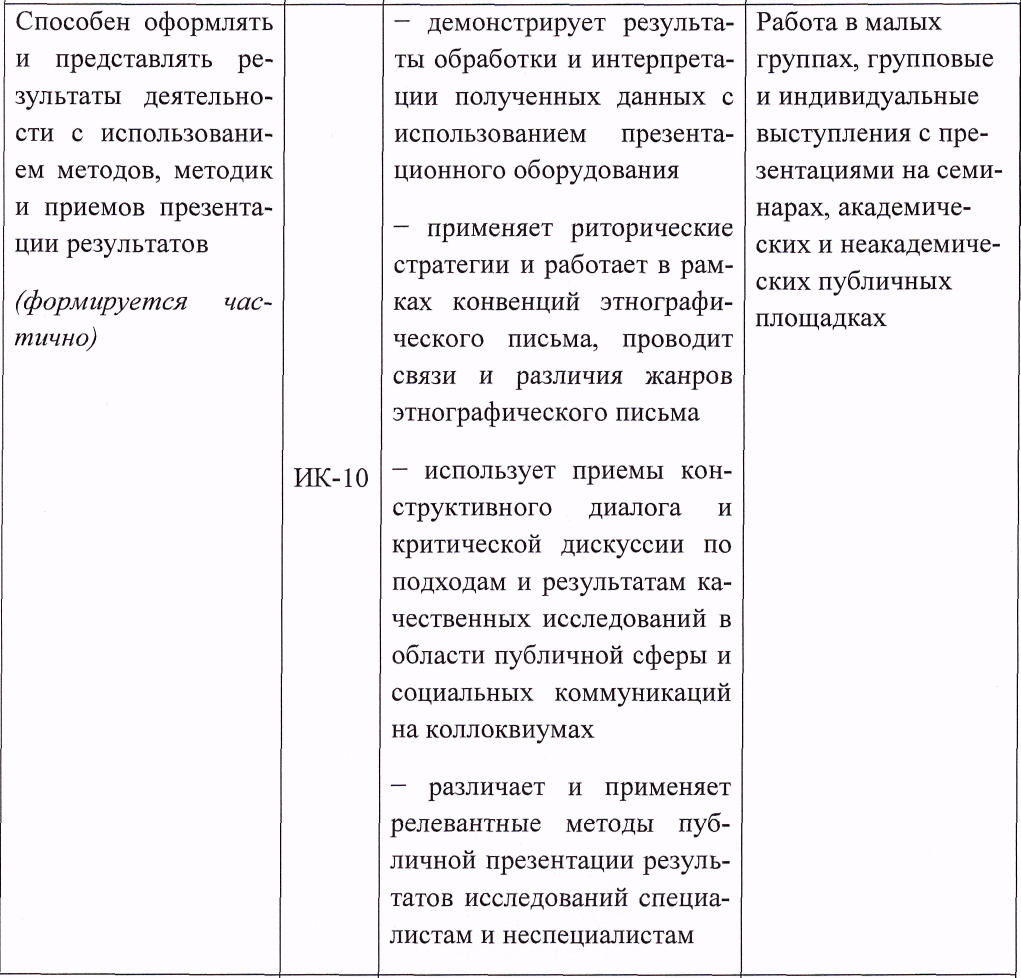 ИНСТРУКЦИЯ К ВЫПОЛНЕНИЮ РАБОТЫ ПО НАБЛЮДЕНИЮЗдесь мы расскажем об одном из наших приемов, который состоит в тренировке навыков анализа видеоматериалов, т.е. речь пойдет о наблюдении, опосредованном технически, с помощью видеокамеры. У нас есть несколько излюбленных видеороликов, снятых лично нами или нашими студентами, и сейчас мы будем говорить об одном из них, который назовем «УФ». Мы не должны в начале занятия говорить аудитории полное название ролика, поэтому и здесь, в этом сообщении пока заинтригуем читателя. Продолжительность ролика 23 сек., запись представляет так называемый «сторонний взгляд», т.е. камера установлена так, что наблюдатель занимает позицию «вовне». На записи мы видим двигающихся по кругу молодых людей и стоящего вовне круга, но в центре кадра более зрелого мужчину. Вблизи камеры на первом плане дважды проходят другие персонажи – один раз зрелая женщина и другой раз – молодая. Юноши передвигаются трусцой и вприпрыжку, иногда оглядываясь по сторонам. Перед началом просмотра зрителям дается следующая инструкция: «Сейчас мы посмотрим небольшой видеоролик, и я попрошу каждого из вас подумать и сказать, какие виды отношений и по поводу чего мы наблюдаем. Воздержитесь от называния конкретной практики, от догадок о том, что именно мы видим. Постарайтесь выделить как можно больше описаний конкретных действий отдельных действующих лиц, отвечая на вопросы какие вы видите действия, в каком контексте, какие чувства испытывают наблюдаемые люди, в какие отношения они вступают, какие у них статусы, обязанности, в чем это проявляются». Ролик просматривается два-три раза, после чего участники высказываются. Конечно же, некоторые члены группы с самого начала выкрикивают полное название, которое мы закодировали как «УФ», поскольку распознают увиденную ситуацию как известную им практику и не могут с легкостью воздержаться от ее называния. В этом случае мы еще раз просим участников выделить как можно более элементарные детали, по возможности не нагруженные их локальным культурным знанием. Такие «нарушения правил» случаются в течение первого этапа занятия, весь ход которого тоже является весьма ценным материалом для анализа, поэтому есть смысл выбрать из группы кого-либо для наблюдения за ходом работы семинара. Данный прием опирается на несколько теоретических идей, прежде всего, на феноменологический метод, который в интерпретации Стейнара Квале  включает открытое описание, исследование сути и феноменологическую редукцию [Квале 2003]. На этапе  «открытое описание» мы осуществляем попытку прямого, непосредственного описания опыта, без каких бы то ни было предположений относительно его происхождения или причин. При этом нам необходима феноменологическая редукция как попытка вынести за скобки предварительное обыденное и научное знание о феномене. Перейдем к следующему этапу – «исследование сути».  По Гуссерлю, это метод варьирования, выступающий ядром феноменологической рефлексии. Мы просим участников представить и назвать как можно больше вариантов, применив воображение (чтобы стимулировать воображение, нам нужно помочь слушателям испытать о-чуждение или о-страннение, чему в учебной ситуации способствуют ассоциации с различными ролями чужаков). На доске появляются метафоры (ритуал инициации, прогулка в исправительной колонии, смотрины, ритуал заклинания дождя, воинский танец, флешмоб и другие варианты), а вариант «Урок физкультуры» (вот где мы, наконец, можем расшифровать нашу аббревиатуру «УФ»!) может и не возникнуть или появиться в числе прочих. Участники дискуссии высказываются о локальных особенностях данной практики – неприспособленность места, незаинтересованность в занятии, заинтересованность в чем-то внешнем, невозможность избежать, поиск выхода, примирения с ситуацией или протест (видеозапись зафиксировала занятие по физкультуре во дворе, на не приспособленной площадке, где припаркованы автомобили и ходят прохожие, а вид участников этой маленькой драмы навевает ощущение рутины и безысходности, хотя и не без маленьких «отклонений» в виде озорства и неподчинения).  На первом этапе наблюдение, основанное на открытом описании, не замутненное поспешной категоризацией, позволяет увидеть, что практика таких занятий, как увиденное на видеозаписи, содержит намного больше смыслов, основанных на негласных конвенциях между множественными акторами на разных уровнях вовлеченности, чем можно было бы выразить при помощи абстрактного понятия «урок физкультуры». Тем самым мы переходим от контекста практики к контексту, понимаемому согласно теории фреймов [Вайхштайн 2008], т.е. контексту, связывающему обыденные ситуации взаимодействия с внешними актуальными и историческими обстоятельствами. Здесь полезно соединять опыт непосредственного коллективного наблюдения «здесь и теперь» с теоретическим знанием, стимулируя участников дискуссии оперировать определенными теоретическими категориями, развивать то, что Миллс называл «социологическим воображением». Например, применительно к дискуссии вокруг ролика «УФ» важны знания о советском проекте «Готов к труду и обороне!», социологические идеи принуждении, дисциплины и контроля, – а также индивидуального выбора и манипуляции системой. В конце занятия мы обсуждаем ход и результаты нашей интерпретации. Мы приходим к пониманию важности развивать в себе теоретическую чувствительность и социологическое воображение, находить  метафоры, которые позволяют образно схватить и передать те или иные типы отношений и действий. Говорим и об ограниченности метода, о важности включения в контекст для реконструкции смыслов с точки зрения инсайдеров. Групповое обсуждение отчасти позволяет выполнить триангуляцию, но для исследования этого недостаточно.После практикума студентам предлагается выполнить домашнее задание по следующей инструкции:В группах по два человека необходимо сделать видеозапись микрофрагмента какой-либо повседневной практики в точках наименьшего престижа и проинтерпретировать его в русле феноменологического подхода. По итогам наблюдения необходимо подготовить выступление, в котором показать видео, прокомментировать его устно, а также сделать письменную аннотацию.  Объем аннотации – около 500-700 слов.В качестве места наблюдения можно выбрать любые городские места, например, пешеходный/подземный переход, эскалатор в метро, остановку общественного транспорта, лифт, очередь, вагон электрички, вход/выход из вагона или здания, торговые центры, места мелкой торговли. Другие возможные места наблюдения – дворы или другие площадки, где происходят регулярные и типичные практики; остановка общественного транспорта, пешеходный переход, фойе, кафе, другие пространства с досками объявлений, местами встреч, ожидания, отдыха, банкоматами, киосками. Не стоит брать объекты с четкими формальными и хорошо известными правилами: учебное занятие, игра, спектакль и проч. Выбранные площадки наблюдения должны быть доступны, не элитарны, это те места, где происходит постоянное движение людей и возможно обнаружить регулярные, типичные микро-практики. Ваша работа будет интереснее, если получится зафиксировать полный цикл какой-либо практики, где будет видно ее начало, кульминация и завершение. Качество видео не имеет значения, вы можете снимать на камеры мобильных телефонов, продолжительность фильма не должна превышать 1 минуты, монтаж делать не нужно. Ведение записей – что фиксировать?Выделяют несколько типов полевых заметок (они могут следовать друг за другом, или одни преобладать над другими, можно разместить их в таблице «что я вижу», «что я делаю и при этом чувствую», «что все это может означать» или рефлексировать последовательно в тексте) Описательные (вы фиксируете явление, описываете его характеристики, внешние проявления)Методологические (вы обсуждаете особенности исследовательского процесса, анализируете например, технику наблюдения, съемки, интервью – трудности, удачи, находки, рефлексию – в том числе, своих собственных эмоций, ожиданий, действий, реакций) Аналитические (записывайте свои идеи на тему – а что это поведение людей означает? В чем могут заключаться в данном случае мотивы людей? Что это за типы и группы? Чем они занимаются? Какие социологические понятия и теории здесь можно использовать?)В момент исследования желательно сознательно отделять факты наблюдения от их объяснения, анализа, интерпретации, чтобы одно не смешивалось с другим, по мере возможности.Интерпретация результатов вашего наблюдения начинается с простейшего описания увиденного с точки зрения «туземца», которую вы должны сделать, абстрагируясь от ваших предварительных знаний об объекте наблюдения. Используйте уже известные вам приемы феноменологического подхода: о-стран-ение, о-чужд-ение (видение, а не узнавание), отказ от овеществления, проблематизация рутины, критический анализ собственных предпосылок, своего опыта. Используйте емический (подход инсайдера, взгляд члена группы на окружающий мир) и етический (концептуальный, теоретически нагруженный взгляд, чужака) подходы.Предлагаемая схема анализа (по аналогии с разбором фильма «урок физкультуры»)1.   Кто? Что делает? Описание действия, практики, попробуйте выявить типичные повторяющиеся действияОпишите элементарным образом, настолько точно и полно насколько это возможно, не интерпретируя, без предположений относительно происхождения или причин опыта. Разделяйте увиденные феномены на единицы, элементы. Старайтесь не называть вещи «своими именами», уйти от стереотипного мышления, от ярлыков и названий, подойти к увиденному с чистого листа. Посвятите  отдельную часть своего анализа подробному описанию объектов. Произведите наблюдение за людьми и группами людей, которые перемещаются по наблюдаемому пространству, стараясь фиксировать внимание на характеристиках людей, их взаимодействиях друг с другом и с тем физическим пространством, в котором они находятся. В своем анализе попробуйте отстраненно  посмотреть, что происходит на видео? В каком направлении передвигаются наблюдаемые люди? В какой части наблюдаемого пространства стоят или сидят? Что они делают? Каково физическое пространство, в котором они находятся?  Какие объекты указывают нам на смысл происходящего? Как происходит взаимодействие людей с физическим пространством? Как поведение людей определяется данным наблюдаемым пространством?  Как пространство определяет места отдыха, ожидания,  работы (торговли)? Как люди приспосабливаются к нему, чтобы удобнее ожидать, наблюдать, заниматься своими делами?  2.   Где? Когда? Описание контекста ситуации, физического пространства3.   В каких отношениях состоят люди на видео? Предположения о статусах и характере взаимоотношений4.   Каково настроение людей? Предположения об эмоциональной нагрузке ситуации5.   Что могут означать действия людей на видео? Какие знаки мы видим, какие варианты объяснения могут быть. Как это может быть понято в разных контекстах?  Рассмотрите возможные варианты интерпретации зафиксированной практики. Подумайте, как можно рассмотреть физическую среду, вещи в перспективе, какими они могли бы быть в другом контексте? Попробуйте выявить повторяющиеся формы повседневных, типичных действий – как ожидают знакомых, назначив встречу? Где и как предпочитают ожидать встречи? Проводить время до встречи? Как говорят по мобильному телефону? Как организована очередь у торгового ларька и как взаимодействуют в ней люди? Как отличается поведение мужчин и женщин? Приезжих и местных? Более богатых и более бедных? Какие-либо еще внешние отличительные особенности? Составьте свой список вопросов, которые могли бы пролить свет на смысл происходящего, с точки зрения инсайдера и аутсайдера группы.Попробуйте найти в своем этнографическом описании такие данные, свидетельства, которые можно объяснить с использованием известных вам теоретических приемов. Например – если это система – то как она функционирует, в чем проявляются ее функции и дисфункции, каковы элементы этой системы и как они связаны? Если рассматривать это пространство как культурное пространство – то в чем состоят черты этой культуры, как они раскрываются, как встречаются и конфликтуют культуры? Можно попытаться подумать, как применимы принципы драматургической социологии И. Гофмана к поведению людей в наблюдаемом пространстве? что они позволяют понять про городского человека, про его потребление, отношение к другим, к времени? Можно ли что-то сказать о проявлениях солидарности, возникает ли какая-то коллективность, кратковременная или продолжительная? Можно ли что-то сказать о проявляющихся в повседневности доверии или недоверии, «цивильности» (civility) (учтивости, вежливости)  или неучтивости?Переход от описания отдельных феноменов к поиску их общей сути. В чем специфика того контекста «здесь-и-теперь», в котором происходит рассматриваемая практика? Подумайте, какая социальная история может лежать в основе этой практики, этого действия. Произведите критический анализ собственных предпосылок в попытке найти смыслы, причины. Если необходимо, сделайте историко-контекстуальное описание того пространства, в котором велось наблюдение. Предложите классификацию поведенческих моделей – как люди взаимодействуют друг с другом? Попробуйте построить классификацию моделей взаимодействия с физическим пространством, с физической средой. Попробуйте найти в своем этнографическом описании такие данные и свидетельства, которые могут быть объяснены с точки зрения известных вам теоретических приемов. Например, если это система, то, как она функционирует, по каким правилам, каковы ее функции и дисфункции? Если это культурное пространство, то в чем основные черты этой культуры, как они раскрываются, встречаются ли они с другими культурными практиками и как с ними взаимодействуют? Можно ли говорить о проявлении элементов солидарности, коллективности, в чем они проявляются? Как увиденное позволяет понять городского человека, его потребление, отношение к другим, времени, физическому пространству? Возможно, к вашему кейсу применимы принципы драматургической социологии И. Гофмана или другие?Безопасность и праваПожалуйста, выходя в «поле», соблюдайте меры личной безопасности при съемке видео, берите с собой студенческие билеты. Если вы ведете видеосъемку, аудиозапись, фиксируете что-то в блокнот – старайтесь делать это, не привлекая внимание посетителей, прохожих, полиции, службы безопасности.Одевайтесь неброско, не выделяясь одеждой от других прохожих, посетителей.Узнайте заранее, действуют ли в данном месте ограничения на съемку, пребывание, какие-либо еще ограничения, и не пытайтесь нарушить эти правила.Считается, что видео- фотосъемка в так называемых публичных местах (туда, где вход не ограничен и отсутствуют специальные правила, регламентирующие поведение посетителей) не нарушает ничьих  прав и может производиться без специальных разрешения и без ограничений. Однако, в России существует множество мест, в которых действуют локальные (иногда законные – иногда незаконные) правила безопасности, о которых не оповещают посетителей, прохожих и где вводятся какие-то ограничения на фото-видеосъемку (это магазины, торговые центры, какие-то окрестности правительственных учреждений). Желательно заранее узнать о таких правилах и принять соответствующие меры. Известно, в частности, что ведение фотосъемки в метро, на вокзалах вполне официально запрещено и любой, кто этим занимается, может быть задержан полицией – тем более, что в залах метро ведется постоянное видеонаблюдение.Рекомендуемые источникиВахштайн В. «Практика» vs. «фрейм»: альтернативные проекты исследования повседневного мира // Социологическое обозрение Том 7. № 1. 2008. С.91 Качественные методы. Полевые социологические исследования / И. Штейнберг, Т. Шанин, Е. Ковалев, А. Левинсон; под ред. И. Штейнберга. - СПб.: Алетейя, 2009. Часть II, Гл. 4. Часть III, Гл. 7-9.Материалы портала «Социологические прогулки. Город  ногами социолога» // http://www.urban-club.ru/Рейнхарц С. Феминистское мультиметодное исследование // Гендерные исследования. №5 (2/2000).  С. 190-210.Рождественская Е. Ю. Биографический метод в социологии. М.: Издательский дом НИУ ВШЭ, 2012. Гл. 2. Нарративная идентичность в биографическом интервью. С. 74-90Романов П.В. Процедуры, стратегии, подходы "социальной этнографии" // Социологический журнал. №3/4, 1996. С.138-149.Семенова В.В. Качественные методы: введение в гуманистическую социологию (Учебное пособие для студентов вузов). М., 1998. Гл.3-5   Ярская-Смирнова Е., Романов П.В. "Делать знакомое неизвестным...": этнографический метод в социологии // Социологический журнал. № 1-2. 1998 //   http://www.socjournal.ru/article/218Have P. T. Teaching students observational methods: visual studies and visual analysis // Visual studies. Vol. 18. № 1, 2003. P. 29-35Jorgensen D.L. Participant observation. A methodology for human studies. Applied social research methods series. Vol.15. Newbury Park, London, New Delhi: Sage, 1989.Автор(ы):Елена Ярская-Смирнова, Павел Романовдля направления 040100.68 «Социология» подготовки магистра дисциплины «Методология и методы исследований в социологии: качественные исследования публичной сферы и социальных коммуникаций»курс обучения – 2курс магистратура/1 семестрЗадание .Предмет «Качественные методы», «Качественные исследования»Практикум-тренировка интервьюКоличество студентов – от 9 до 27. Необходимые материалы – маркеры, листы А3.Это занятие можно проводить в группе студентов, не имеющих опыта и знаний в качественной методологии, а также в смешанной группе, например, в магистратуре.В течение первых 10 минут преподаватель делает установку. Вначале нужно сказать о целях занятия – знакомство с методом интервью на практике, испытание себя в ролях интервьюера, информанта, наблюдение за интервью, рефлексия опыта. Слушатели делятся на три группы – информанты, интервьюеры, наблюдатели. Обычно мы просим поднять руки тех, у кого уже есть опыт интервьюирования, и таких студентов назначаем быть информантами и наблюдателями. Новичков мы просим быть интервьюерами. Но возможны и другие варианты. Интервьюеры и наблюдатели получают задание от преподавателя. Задание интервьюерам: расспросите информанта на тему (темы раздаются на карточках 1). Список тем может варьироваться преподавателем. Мы использовали, например, такие темы:Вспомни твою школу. Можешь привести пример, когда ты или другие ученики спорили с учителем?Расскажи о твоем друге детства Что тебя удивило, когда ты начала учиться в этом вузе?Расскажи о твоем самом лучшем праздновании Нового года в детствеИнтервьюеру можно дать 3-4 минуты собраться с мыслями. Однако, в этом случае мы не даем много времени на разработку гида. Здесь отрабатываются, в первую очередь, навыки установления контакта и продолжающейся коммуникации, а не получения конкретной информации. Задание наблюдателям – карточка 2.  Задание информанту – карточка 3 – выдается только после интервью.Если в группе будут «лишние» 1-2 человека, они могут стать дополнительными наблюдателями, выполнять роль фотографа или другую роль «шума», поскольку в реальных ситуациях интервью очень часто возникают такие «шумы», например, сотрудники, члены семьи информанта могут случайно или специально вмешиваться в разговор, а если интервью протекает в кафе, это могут быть официанты, другие посетители и так далее. Поэтому ничего страшного, если будет создана ситуация, приближенная к полевым условиям, но специально на этом делать акцент не следует.Если специально такого человека нет, эту роль выполняет преподаватель.Задание выполняется в течение 10-15 минут. Обычно мы незаметно для информанта показываем интервьюеру карточку «осталось 2 минуты, закругляйте разговор». После этого представители групп расходятся в разные углы комнаты и в течение 10 минут готовят 5-минутные выступления от интервьюеров, информантов и наблюдателей. Внутри групп они обмениваются впечатлениями и обобщают полученную информацию для презентации. Здесь понадобятся маркеры и 3 листа формата А3, т.к. каждая группа представит результаты обсуждения на постере. Постер может содержать более или менее образный продукт обсуждения: это может быть схема, метафорический рисунок или просто список пунктов. Что будет на постере, решает группа.В процессе работы малых групп преподаватель должен подходить к ним и поощрять дискуссию, возможно, стоит поощрять рефлексию в каком-то из направлений, о котором студенты не подумали, а также направлять обсуждение в конструктивном ключе. В процессе выступления групп преподаватель дает комментарии, чтобы учащиеся увидели все необходимые аспекты коммуникации в ходе интервью, а также сделали акцент не только на просчетах, но и достижениях начинающих интервьюеров.  В нашей практике преподавания были ситуации, когда некоторые члены группы информантов – учащихся с опытом полевых качественных исследований – обрушивались с жесткой критикой на интервьюеров, допустивших ошибки коммуникации. Такая критика может травмировать начинающих исследователей и усилить их фобии перед полевой работой. Если такая критика все же прозвучит, необходимо включиться и повернуть разговор в более конструктивный формат, а саму ситуацию использовать как пример естественных условий. В полевых условиях исследователь нередко сталкивается с критически настроенными информантами, особенно, если это люди высокого социального статуса или с властными амбициями. Может играть роль и гендерная, и возрастная специфика взаимодействий. Вот почему важно проигрывать такие ситуации в учебной аудитории, чтобы студенты были более готовы к дальнейшей исследовательской практике.В конце занятия преподаватель проводит краткое подведение итогов и дебрифинг, чтобы студенты вышли из аудитории с полученным опытом, но не остались в рамках заданных им ролей. Важно оставить время на проведение обратной связи, спросить учащихся, что было непонятно, не ощущали ли они дискомфорт и удалось ли снять это ощущение, что учащимся удалось понять и узнать.Оценить прогресс учащихся в рамках групповой работы на этом и других занятиях сложно, но можно. В данном случае оцениванию следует подвергать активность участия, способность интерпретации собственного опыта и наблюдаемых явлений, навык формулирования конструктивной критики, способность профессионального взаимодействия с коллегами.Кроме того, целесообразно попытаться оценить прогресс в формировании компетенций полевой работы интервьюера. Для этого можно подготовить краткий вопросник, сделав его в виде теста с выбором правильных ответов или неоконченных предложений или с открытыми вопросами, в который внести ряд принципиальных пунктов о правилах и типичных ошибках коммуникации в ситуации интервью.   Этот вопросник можно подготовить заранее и использовать в конце занятия, или же подкорректировать его с учетом получившихся в ходе занятия результатов и провести опрос в следующий раз. Кроме того, именно после практикума рекомендуется провести лекцию, на которой закрепить полученные выводы и расширить их. Тогда более эффективно было бы проверить прогресс в развитии знаний и навыков студентов после цикла занятий – практикума и лекции.Упражнение. Ментальная карта текстаДанное упражнение можно выполнять в малых группах на заня-тии по любой дисциплине. Заранее нужно дать на дом задание про-читать небольшой текст, необходимый по предмету. Условием успеха данного упражнения является готовность всей группы к заня-тию. На занятии студенты разделятся на три подгруппы и создадут три типа ментальных карт по прочитанному ранее тексту. Дайте студентам следующие задания в каждую из трех подгрупп.Подгруппа 1Ваша задача — создать линейную ментальную карту в виде маршрута или траектории (по аналогии с географической картой, где путь из пункта А в пункт Б будет отражать авторскую логику аргументации от начала до конца текста, а по дороге путешественника будут поджидать разные препятствия и приключения, наподобие настольной игры). Используйте символические рисунки или значки, чтобы помечать ассоциации, возникающие по поводу аргументов и связей между ними. При выступлении старайтесь уместно приводить термины и небольшие цитаты из текста.Подгруппа 2Ваша задача — создать радиальную ментальную карту по прин-ципу дерева с ветвями. Ключевые слова помещаются на ветвях, рас-ходящихся от центральной темы. Связи (ветки) должны быть скорее ассоциативными, чем иерархическими. Ассоциации могут подкреп-ляться символическими рисунками или значками. При выступлении старайтесь уместно приводить термины и небольшие цитаты из текста. Подгруппа 3Ваша задача — создать ментальную карту в виде паутины=web, т.е. в центре будет находиться главная идея, ядро статьи, а все остальное — это аргументы и логические связи между ними. Ваши ассоциации, возникающие по поводу связей, изобра¬зите в виде символических рисунков. При выступлении старайтесь уместно приводить термины и небольшие цитаты из текста.Для выполнения задания необходимо иметь по 1-2 маркера и листу 3 на каждую подгруппу, магниты для прикрепления получив-шихся постеров к белой доске.  Можно заслушивать выступления, начиная с линейной карты как наиболее простого образа текста, но результат может зависеть от уровня подготовки студентов и качества работы каждой подгруппы. Иногда студенты придумывают еще ка-кой-либо вид ментальной карты, например, в виде спирали. А одна-жды у нас получилось нечто вроде схемы московского метро! Задание позволяет преодолеть барьер перед сложным теорети-ческим текстом и научиться схватывать его суть, а также видеть авторскую логику, оно позволяет объединять ресурсы образного и логического мышления.Очень важным навыком является формулирование основного и вспомогательных исследовательских вопросов вашей работы. Вот несколько приемов для тренировки навыка формулирования исследовательских вопросов.Формулировки исследовательских вопросов    в  терминах  разных подходовПримерное направление исследования	«Чашка кофе» (это пример, а вы впишите вашу тему или направление исследований)Составьте ваши вопросы, придумайте несколько оригинальных, собственных формулировок по каждому из подходов. Для этого загляните в учебники или лекции, чтобы вспомнить особенности классических теоретических подходов.Структурный функционализмСпецифика подхода. Инструментальное знание, статус кво не подвергается сомнению, нормативистский подход (допускается признание недостатков, патологий системы или ее элементов, соответственно и способов решения проблем), изучение социальных и культурных систем как на макро-, так и на микроуровне.Примеры исследовательских вопросов. Каковы функции этого напитка в системе офисной работы? Сколько чашек кофе Nescafe в день достаточно, чтобы работа была выполнена в полном объеме в нужные сроки и без вреда здоровью? Каковы латентные функции и дисфункции? Какова статусно-ролевая структура институциональной практики? Каковы особенности этой институциональной практики как подсистемы внутри более широкой системы?Понимающая социология Специфика подхода. Рефлексия субъективных смыслов действующих лиц, понимание феноменов так, как они явлены акторам, взгляд изнутри изучаемой группы, жизненный мир, повседневность групп и сообществ Примеры исследовательских вопросов. Какие смыслы приписываются кофе в конкретных сообществах, например, среди жителей рыбацкой деревушки в Архангельской губернии конца XIX в.? Среди работников современных офисов? Как общий опыт, связанный с участием в практиках «кофепития», воплощается в паутине смыслов, в разделяемом знании сообщества или субкультуры? Как переживания секретарей офисов по поводу приготовления кофе становятся частью их идентичности? 	Социальная критика (неомарксизм)Специфика подхода. Критика сложившихся концепций, общественных устоев, структур власти, разоблачение стереотипов (как на макро-, так и на микроуровне).Примеры исследовательских вопросов. Почему кофе является поводом эксплуатации людей — от кофейных плантаций до офисной работы? Каковы исторические и современные формы неравенства и властных отношений, связанные с производством и потреблением кофе? Каковы ресурсы и проблемы антикофейного движения в России? Корпоративная ответственность производителей и продавцов кофе как элемент «культурного капитализма».	Публичная социология (традиционная и органическая)Специфика подхода. Исследования ради групп общественности и/или вместе с группой общественности и/или «не-исследования» в классическом смысле слова.Примеры действий. Участие в акции КОФЕ.НЕТ, публикация аналитической заметки в СМИ, организация выставки «Все, что вы НЕ хотели бы знать о кофе», социальный проект со Старбаксом.Рецензия на статьюОчень полезным упражнением, которое можно использовать на любом курсе, является рецензирование научной статьи. Такие задания применяют преподаватели разных дисциплин за рубежом и в России.Рекомендации к написанию рецензии на научную статьюОбъем работы: 1000–1200 слов 						Срок сдачи рецензии _______________Цель задания — развитие навыков критического анализа текстов и работы с источниками.Задача — составить рецензию на научную статью, опубликованную в крупном периодическом издании, желательно текущего или прошлого года. Выбор статьи для анализа осуществляется магистрантом самостоятельно. Выбранная для рецензирования статья должна соотноситься с темой магистерской диссертации. Примерные пункты рецензии:Ваша фамилия. Полное библиографическое описание рецензируемой статьи (автор, название, где и когда опубликована).Преамбула. Обоснование вашего выбора статьи. Задачи вашей рецензии, и что ожидать читателю — какова ее структура и основные идеи?Охарактеризуйте заголовок рецензируемой статьи (соответствие содержанию, информативность, на чем сделан акцент). Как вы думаете, каковы явные и неявные цели, преследуемые автором при формулировке такого названия?Каким образом в рецензируемой статье обосновывается актуальность темы? Каковы приемы, используемые автором для проблематизации темы, для обоснования ее актуальности. Есть ли в статье четкая преамбула или введение, где объясняется тема, главный исследовательский вопрос или предмет анализа, цели/задачи, предвосхищается структура (последовательность) и основные идеи статьи? Какова структура статьи? Логично ли выстроены разделы работы? Опишите содержательное наполнение структуры и раскройте замысел именно такой логики изложения материала (например, дедуктивный или индуктивный способы раскрытия темы). Как соотносятся структура, основное содержание и тема статьи? Каковы главные аргументы авторы и на чем они основаны? Указывает ли автор, каким образом и откуда получены эмпирические или теоретические доказательства? Если да, изложите, как получены доказательства. Приемы подтверждения достоверности/валидности результатов. Основано ли изложение на анализе новых данных при помощи эмпирического исследования? Если да, то какие исследовательские методы используются? Используемая эмпирическая методология (например, качественная или количественная)? Если исследование основывается на анализе вторичных источников, какие это источники? Насколько источниковая база статьи учитывает имеющуюся историографию и современную литературу по проблеме? На какие теории опирается автор? Если автор не артикулирует это в тексте явно, то на основе ключевых слов, используемых выражений и проч. попытайтесь определить, в рамках какой теории или парадигмы рассуждает автор, в какой парадигме предпочитает работать? Просматривается ли здесь ценностная позиция автора? Есть ли в тексте стереотипы, предрассудки, дискриминирующие высказывания? Насколько содержательны или же формальны, поверхностны выводы или заключение? Добавляет ли статья что-то новое к исследованиям на выбранную тему? Для кого и для чего написана статья? На какую аудиторию ориентирована статья? Каков язык изложения (академичный, скорее, научно-популярный, скорее, публицистический)? Имеются ли иллюстративные материалы (доступность, наглядность, соответствие теме)? Характер работы (напр., чисто теоретическая/эмпирическая, фундаментальная/прикладная). Если статья содержит прикладные стороны, то в чем они заключаются? Эксплицировано ли прикладное значение в тексте статьи?Ваши собственные выводы по рецензируемой статье.Список использованных вами источников. Образец библиографического описания используемых источников:1. Фамилия автора И.О. Название статьи // Название журнала. Год. Номер. Страницы, на которых расположена статья.2. Фамилия автора И.О. Название статьи // Название сборника / под ред. И.О. Фамилия редактора. Город: Название издательства, год. Страницы, на которых расположена статья.3. Фамилия автора И.О. Название статьи // Название электронного ресурса // www.genderstudies.ru (дата обращения 25.10.2009).Источники на иностранных языках оформляйте по той же схеме.Постарайтесь сделать в вашей рецензии четкую структуру. Придумайте подразделам ясные «говорящие» названия. Не следует воспринимать приведенные выше позиции как вопросы анкеты — пишите ровно и развернуто, связывая фразы между собой, вы высказываете свое мнение по статье, а не формально «отвечаете на вопросы». Практически по каждой позиции от вас ожидается критическая рефлексия. Старайтесь творчески переосмыслить прочитанный материал и охарактеризовать его с привлечением наиболее ярких, но не длинных цитат из текста рецензируемой статьи, ваших критических комментариев или предложений в развитие идей. С целью сформулировать критические замечания по тексту статьи или выразить согласие с идеями автора, необходимо подкреплять свое мнение, используя дополнительную литературу, обосновать ваши аргументы цитатами из релевантных источников со ссылками на них (не менее трех). Вашей ключевой задачей является не пересказ прочитанной статьи и искусственная и жесткая вклейка дополнительных источников по принципу: «на эту тему также публиковались такие-то авторы», а творческая работа «социологического воображения», логичный и последовательный анализ, рефлексия рецензируемого текста. Обязательным требованием является грамотно оформленный ссылочный аппарат вашей работы.Peer Review Умение критической оценки чужих очень важно для формирования навыков академического письма. Читая работы сверстников, учащиеся могут учиться на чужих ошибках, лучше видеть недостатки и достоинства своих текстов. Отзыв о работе однокурсника (peer review)Цель задания — развитие навыков коллегиального оценивания и рецензирования.Задачи — отрецензировать текст однокурсника, составить краткий отзыв о выполненном задании, найти достоинства и полезные приемы для использования в вашей собственной работе, выявить «тонкие» места и недочеты, предложить рекомендации по их исправлению.Оформление отзыва — если не требуется анонимный отзыв, то указывайте в файле свою фамилию, а также отличительные признаки взятой на проверку работы — фамилию автора (если доступна), название работы.Читая работу, подготовленную однокурсником (однокурсницей), старайтесь писать в конструктивном ключе, а не только в жанре констатации недостатков, постарайтесь ответить на следующие вопросы:Есть ли в работе, предоставленной вам для рецензии, все необходимые элементы для идентификации ее автора, а также представлена ли достаточная информация о теме эссе. Удалось ли автору уложиться в требуемый объем? Общая оценка выбранной темы: интересна ли она вам и какой-либо возможной аудитории, чем именно? Актуальна ли для науки и практики, можете ли вы выдвинуть свой собственный аргумент в пользу актуальности? Достаточно ли четко обоснована автором актуальность и важность исследуемой проблематики? Релевантна ли выбранная тема специальности, по которой обучается автор? Соответствует ли содержание заявленной теме? Хорошо ли структурирован текст? Поставлены ли четкие задачи и следует ли им автор в ходе изложения? Выполнены ли поставленные задачи? Есть ли содержательные выводы? Насколько они обоснованы, основаны ли они на достаточно убедительных теоретических аргументах и эмпирических данных? Достаточно ли насыщен текст живыми примерами, насколько они уместны? Что вам понравилось в особенности, а что в меньшей степени? Что бы вы порекомендовали автору?Насколько удалась автору конкретная задача, выполненная в этом тексте, например группировка источников: четко ли классифицированы подходы, по каким основаниям их можно различить, какие именно аспекты темы (предмета исследования) позволяют раскрыть те или иные подходы, найденные в научной литературе? Насколько органично привлекаются источники? Что вам понравилось, что хотелось бы позаимствовать? Что бы вы посоветовали автору? Есть ли у вас дополнения — рекомендации по привлечению источников или идеи по их систематизации?Насколько легко читается текст? Как бы вы посоветовали автору добиться гладкости, если при чтении ощущались препятствия? Что вам понравилось в структуре, в логике изложения, в приемах авторской речи, что хотелось бы позаимствовать?Ощутили ли вы присутствие и позицию автора в тексте? Что бы вы посоветовали автору? Что вам понравилось, что хотелось бы позаимствовать?Общий вывод. Ваше мнение о тексте, который вы оценивали.Автор задания:  Антонова В.К.Для магистерской программы «Социология публичной сферы и социальных коммуникаций» Направление  040100.68 «Социология» подготовки магистра Курс: 2Дисциплина:  Политика мультикультурализма и межкультурные коммуникации.Название задания:  Определение баланса национальных и мультикультурных компонентов 		          в конституциях современных государствКомпетенции, на частичное формирование которых направлено выполнение задания:Цель задания: Научиться распознавать в текстах документов, определяющих правовые основы того или иного государства,  отношение институтов и общества к вопросам культурного многообразия; аргументировано излагать собственную позицию, основываясь на знании принципов мультикультурализма. Методические указания и содержание заданияСтудентам предлагается прочитать выдержки из актуальных конституций ряда государств (на английском языке), в которых названия самих государств опущены. Опираясь на  тексты, студенты должны найти в них признаки национального и/или мультикультурного государства, включая, например следующие:- в конституции отмечается несколько государственных языков;- в документе отдельное внимание уделяется вопросам сохранения национального и/или мультикультурного наследия государства;- документ содержит апелляцию к историческому культурному опыту государства;- в тексте есть акцент на равные права различных культурных групп, проживающих в государстве; и т.д.Выполнение задания не преследует цели угадать, выдержки из конституций каких именно государств предложены для анализа. Основная задача – дать студентам возможность выстроить логику аргументации и показать, что та или иная конституция, в определенной степени, показывает отношение государства и общества к вопросам культурного многообразия населения.  Вместе с тем, понимание основ конституционного строя, баланса прав человека и прав культурных групп и других аспектов и форм государственного правления часто дает возможность студентам точно определить конкретное государство, к конституции которого относятся те или иные анализируемые выдержки.На прочтение текстовых выдержек и подготовку аргументов на занятии студентам дается 20 минут. Группа делится на малые группы – обычно 4 группы  по 3 человека. Каждая малая группа формулирует свои предположения как по поводу отношения государства к мультикультурализму как основной политике и идеологии государства, так и пробует угадать конкретное государство из каждого кейса. От каждой группы выбирается выступающий, который излагает согласованную позицию группы. Выступление от каждой группы длится 5 минут.В конце занятия преподаватель подводит итоги дискуссии, акцентируя внимание на использованных социологических категориях, принципах мультикультурализма, особенностях их интерпретации в рамках предложенных отрывков из конституций, логике аргументации. Критерии оценивания: понимание представляемой позиции, корректная интерпретация понятий и категорий в рамках модели мультикультурного и/или национального государства; сформулированные аргументы корректны, понятно и однозначно изложены; умение задавать и отвечать на вопросы; умение приводить примеры для иллюстрации своих аргументов; умение корректно, этично вести дискуссию. Национальное государство vs  мультикультурное:  что говорят конституции?Кейс 1.In line with the concept of nationalism and the reforms and principles introduced by the founder of the Republic__________, the immortal leader and the unrivalled hero, this Constitution, which affirms the eternal existence of the _______ nation and motherland and the indivisible unity of the _______ state, embodies;The understanding of the absolute supremacy of the will of the nation and of the fact that sovereignty is vested fully and unconditionally in the ________ nation and that no individual or body empowered to exercise this sovereignty in the name of the nation shall deviate from liberal democracy and the legal system instituted according to its requirements; The recognition that no protection shall be accorded to an activity contrary to __________ national interests, the principle of the indivisibility of the existence of ____________ with its state and territory, ________________ historical and moral values or the nationalism, principles, reforms and modernism of _____________Кейс 2.We the people of ________________, united in a common struggle for our rights and common destiny: ……Realising that in order to build an advanced country, it is necessary that the unity, equality, love for truth and justice, selfreliance, and hard work, which we nurtured during our  revolutionary struggle for independence and which helped us to triumph, must become the core of our national values…Noting the fact that the _________________ women’s heroic participation in the struggle for independence, human rights and solidarity, based on equality and mutual respect, generated by such struggle will serve as an unshakable foundation for our commitment to create a society in which women and men shall interact on the bases of mutual respect, solidarity and equality;…Article 6 - National Unity and Stability1. As the people and government strive to establish a united and advanced country within the context of the diversity of _________________, they shall be guided by the basic principle “unity in  diversity”.  Article 9 - National Culture1. The State shall be responsible for creating and promoting conditions conducive for developing a national culture capable of expressing national identity, unity and progress of  the __________ people.Кейс 3. Article 1. ________________is a federal State composed of Communities and Regions.Article 2. ____________comprises three Communities: the ____________ Community, the _____________ Community and the ___________________-speaking Community.Article 3. ___________ comprises three Regions: the ___________Region, the __________ Region and the _______________Region.Article 4. ____________ comprises four linguistic regions: the __________-speaking region, the _____________- speaking region, the bilingual region of ___________-Capital and the _________________-speaking region.Each municipality of the Kingdom forms part of one of these linguistic regions.The boundaries of the four linguistic regions can only be changed or corrected bya law passed by a majority of the votes cast in each linguistic group in each House, oncondition that a majority of the members of each group is present and provided thatthe total number of votes in favour that are cast in the two linguistic groups is equal toat least two thirds of the votes cast.Article 24§ 1. Education is free; any preventive measure is forbidden; the punishment of offencesis regulated only by the law or federate law.The community offers free choice to parents.The community organises non-denominational education. This implies in particularthe respect of the philosophical, ideological or religious beliefs of parents and pupils….All pupils of school age have the right to moral or religious education at thecommunity’s expense.Кейс 4. We, the multinational people of the ______  _____________, united by a common density on our land, asserting human rights and liberties, civil peace and accord, preserving the historic unity of the state, proceeding from the commonly recognised principles of equality and self-determination of the peoples, honouring  the memory of our ancestors, who have passed on to us love and respect for our homeland… Article 1. The _________   ___________ - _________ is a democratic federal rule-of-law state  with the republican from of government,The names __________   ______________and _______________ are equivalent.Article 3. The multinational people of the ____________ __________  is the vehicle of sovereignty and  the only source of power in the _________    ______________.Автор задания:  Антонова В.К.Для магистерской программы «Социология публичной сферы и социальных коммуникаций» Направление  040100.68 «Социология» подготовки магистра Курс: 2Дисциплина:  Политика мультикультурализма и межкультурные коммуникации.Название задания: 	Выбор модели отклика на культурное многообразие со стороны 				общества и его институтов: мультикультурализм / аффирмативная 				акция / управление культурным многообразиемКомпетенции, на частичное формирование которых направлено выполнение задания:Цель задания: Научиться  распознавать подходы к управлению культурным многообразием в обществе и его институтах и предлагать конкретные выходы из сложившейся ситуации в зависимости от модели управления культурным многообразием; аргументировано излагать собственную позицию, основываясь на знании принципов мультикультурализма, базовых параметрах аффирмативной акции и положений управления культурным многообразием.Методические указания и содержание заданияСтудентам предлагаются для решения реальные кейсы ситуаций, сложившихся в Канаде, стране, провозгласившей мультикультурализм  официальной государственной политикой. Решение проблемы каждого кейса должно быть основано на принятии решения о возможном подходе к ее урегулированию в зависимости от той или иной модели отклика на культурное многообразие, известное студентам.Кроме того, предлагается анализировать ситуацию с позиций: - социолога-исследователя, работающего в одном из канадских университетов;- представителя общественной организации по защите прав визуальных меньшинств;- представителя комиссии по правам человека.Таким образом студенты учатся соотносить позиции групповых и индивидуальных прав, аргументировано выбирать между существующими моделями отклика на культурное многообразие и/или обосновывать смешанные варианты их применения. Анализ кейсов проводится в малых группах – примерно 3 группы по 4 человека – каждая из которых рассматривает все кейсы и выносит свой вердикт. В каждой группе выделяются три указанные выше роли плюс один выступающий.  Каждая группа предлагает свое решение кейса, а слушатели задают им вопросы и организуют дискуссию.Критерии оценивания: понимание сути кейса, связанного с проблемой применения конкретной модели отклика на культурное многообразие; сформулированные аргументы корректны, понятно и однозначно изложены; анализ кейсов проведен с опорой на знание моделей отклика на культурное многообразие и теоретических основ мультикультурализма;умение приводить примеры для иллюстрации своих аргументов; умение корректно, этично вести дискуссию. Что не так с мультикультурализмом в Канаде?Кейс 1. Лингва-франка на конвейереРаботники на конвейере предприятия среднего бизнеса говорят между собой на родном языке – русском, арабском и креольском. Бригадир конвейерной линии не может их понять и таким образом не знает, понимают ли они его указания и рекомендации. Он считает, что производство будет идти более гладко, если работники будут говорить на английском или французском.Кейс 2. Нихаб и общественная безопасностьСтудентка колледжа носит нихаб, который закрывает все тело целиком, имея лишь прорези для глаз. Она согласилась сфотографироваться на студенческую ID карту с открытым лицом, но она не хочет, чтобы эта фотография была введена в компьютерную базу данных  колледжа. Колледж ищет способ, который поможет сбалансировать требования безопасности учебного заведения и пожелания студентки.Кейс 3. Украшение или предмет культа?Работник большого продуктового магазина (который в том числе производит различные салаты, полуфабрикаты и т.д.), Сикх по вероисповеданию,  хочет носить kara – браслет, который носится на запястье и является выражением принадлежности в этой вере. Однако магазин из гигиенических целей запрещает тем работникам, которые непосредственно соприкасаются с продуктами питания, носить украшения.  Компания хочет знать, следует ли ей пойти навстречу желанию работника и как можно урегулировать этот вопрос. Кейс 4.  Молитва или работа?Школьный учитель, исповедующий Ислам,  требует, чтобы каждую пятницу ему представляли в полдень свободное время для посещения молитвы в мечети. Школьная администрация хотела бы знать, какое принять решение, чтобы, по возможности, удовлетворить требование учителя.Кейс 5.  Православный праздник  - можно ли отпроситься?Десять работников, являющихся православными христианами, попросили выходной день (поскольку они все работают по графику в воскресенье), чтобы отметить православную Пасху.  Просьба поступила всего лишь за пару дней до Пасхи. Бригадир считает, что серийное производство может пострадать из-за отсутствия стольких штатных сотрудников. Какое можно предложить решение проблемы?ЗаключениеОбзор «Case-study реализации компетентностного подхода в вузе по разработке заданий для студентов для направления 040100 «Социология»    представляет реальный актуальный опыт  преподавателей факультета социологии НИУ ВШЭ. Надеемся, что обзор окажется  полезен коллегам по цеху, преподавателям, администраторам, методистам других гуманитарных направлений. Многие задания не вошли в обзор. Причины в том, что некоторые материалы были представлены на английском языке или их форма требовала  дополнительных средств визуализации (рисунки, видеоролики, записи интервью), однако мы намерены сделать «Платформу 3/4» электронным ресурсом методической поддержки всех заинтересованных преподавателей социологии РФ, где каждый может разместить задания по  социологическим дисциплинам  для коллег (под своим именем),  отвечающее задачам компетентностного подхода.Ресурс  и другие задания размещены на сайте Центра развития социологического образования НИУ ВШЭ (ЦРСО НИУ ВШЭ) http://soc.hse.ru/socedu/ Пишите:  centrcozobr@hse.ruКомпетенцияКод по ФГОС/ НИУДескрипторы – основные признаки освоения (показатели достижения результата)Формы и методы обучения, способствующие формированию и развитию компетенцииОК-1[Глаголы-подсказки, даны по мере повышения уровня освоения: дает определение, воспроизводит, распознает, использует, демонстрирует, владеет, применяет, представляет связи,  обосновывает,  интерпретирует оценивает]КомпетенцияКод поОС НИУ ВШЭДескрипторы – основныепризнаки освоения (показатели достижения результата)Формы и методыобучения, способствующие формированию и развитиюкомпетенцииСпособен применять в профессиональной деятельности базовые и профессионально-профилированные знания и навыки по основам социологической теории и методам социологического исследованияПК-1Интерпретирует содержание ключевых понятий, категорий (СД)Интерпретирует социальные явления с точки зрения различных социологических теорий, моделей, подходов (СД)Самостоятельный сбор данных и их анализ, использование для анализа изученных в рамках теоретического курса и семинарских занятий понятий, категорий, подходов к их интерпретации. Письменное изложение и обсуждение полученных выводов.Способен анализировать социально-значимые проблемы и процессыОК-10Распознает социально-значимое содержание явлений и процессов (СД)Демонстрирует институциональные, системные, субъектные механизмы, порождающие социально значимые проблемы и процессы (СД)При анализе собранных сведений выделяются социально-значимые процессы, проявляющиеся в истории семьи, влияние институциональных и иных механизмов. Показывается различение личностных факторов и социально-исторических факторов. Письменное изложение и обсуждение полученных выводов.Оппозиции и цитаты из фильмаОппозиции и цитаты из фильмаШвеция Норвегия:  Левостороннее вождение («полезно»)Правостороннее вождениеБалтийская селедка  Коричневый норвежский сыр «прим»Руководитель проекта (профессор). Менеджер. Исследователи. Наблюдатели   Объекты. Наблюдаемые. Участники эксперимента. Норвежские холостяки.Машины с фургончиками  Дома. Тракторы Костюм, галстук, шляпаСвитер, более простая одеждаГородские жители, житель Стокгольма, «дальний родственник Карла Линнея» (известный шведский биолог)Северный норвежский городок, куда редко прилетают самолетыДалларнская деревянная лошадка (известный шведский сувенир наподобие нашей дымковской игрушки)Живая лошадкаКонтракт (целерациональные отношения)Жизнь Компетенции
(формируются частично)Код по ОС НИУ ВШЭДескрипторы: основные признаки освоения (показатели достижения результата)Формы и методы обучения, способствующие формированию и развитию компетенцииспособность к восприятию, обобщению, анализу информации, постановке цели и выбору путей её достиженияОК-1по несистематическому описанию реконструирует дизайн проведенного эксперимента: его цели, задач и необходимые шаги для их решенияИнтерактивные методы, работа студентов в группахумение логически верно, аргументированно и ясно строить устную и письменную речьОК-2Делает устную презентацию и письменный отчет о выполнении заданияготовность к кооперации с коллегами, к работе в коллективеОК-3Взаимодействует в малой группе при подготовке и презентации результатов заданияИнтерактивные методы, работа студентов в группахстремление к саморазвитию, повышению своей квалификацииОК-6При выполнении задания привлекает дополнительные, самостоятельно найденные источникиспособность использовать основные законы естественнонаучных дисциплин в профессиональной деятельности, применять методы математического анализа и моделирования, теоретического и экспериментального исследованияОК-11по несистематическому описанию реконструирует дизайн проведенного эксперимента; определяет тип (квази) экспериментального плана, диагностирует его сильные стороны и риски для качества измерения данных по отдельным переменным и выводамвладение основными методами, способами и средствами получения, хранения, переработки информации, навыки работы с компьютером как средством управления информациейОК-13Подбирает для презентации выполненного задания адекватное программное обеспечениеспособность работать с информацией в глобальных компьютерных сетяхОК-14Подбирает в сети для презентации выполненного задания адекватное бесплатное программное обеспечениевладение иностранным языком на уровне, достаточном для разговорного общения, а также для поиска и анализа иностранных источников информацииОК-15При выполнении задания привлекает дополнительные, самостоятельно найденные источники на иностранных языкахСпособность применять в профессиональной деятельности базовые и профессионально-профилированные знания и навыки по основам социологической теории и методам социологического исследованияПК-1по неполному описанию реконструирует элементы структурного описания проведенного квази-эксперимента: цель, задачи, гипотезы,  теоретический объект, эмпирический объект, предмет исследования, список переменных с реконструкцией способа их измерения.способность и готовность участвовать в составлении и оформлении научно-технической документации, научных отчетов, представлять результаты исследовательской работы с учётом особенностей потенциальной аудиторииПК-3Делает устную презентацию и письменный отчет о выполнении задания с соблюдением правил цитированияв производственно-прикладной деятельности: способность и готовность использовать знание методов и теорий социальных и гуманитарных наук при осуществлении экспертной, консалтинговой и аналитической деятельностиПК-4Обосновывает отнесение реконструированной схемы квазиэксперимента к определенному типу (квази)экспериментальных планов и указывает на неясные моменты в описании процедур экспериментав проектной деятельности: способность составлять и представлять проекты научно-исследовательских и аналитических разработок в соответствии с нормативными документамиПК-7Разрабатывает инструкцию по проведению квазиэксперимента по реконструированному плануКомпетенцияКод поФГОС/Дескрипторы – основныепризнаки освоения (показа-тели достижения результа-та)Формы и методыобучения, способст-вующие формирова-нию и развитиюкомпетенцииСпособность самостоятельно формулировать  цели, ставить конкретные задачи научных исследований в различныхобластях социологии и решать их с помощью современных исследовательских методов с использованием новейшего отечественного и зарубежного опыта и с применением современной аппаратуры, оборудования, информационных технологийПК2- демонстрирует умение решать поставленные социологические задачи с помощью анализа данных статистическими методами (такими как дисперсионныйанализ, регрессионный анализ и пр.)- оценивает возможности решения поставленных социологических задач с помощью статистических методов Лекции, семинары, практические занятия, выполнение самостоятельных работ Умение обрабатывать ианализировать данныедля подготовки аналитических решений, экспертных заключений и рекомендацийПК8- владеет методамистатистического анализа данных в пределах программы курса- применяет методы статистического анализа данных для анализа социологических проблемПрактические занятия, выполнение самостоятельных работВладение основными методами, способами исредствами получения, хранения, переработки информации, навыки работы с компьютером как средством управления информациейOK13использует компьютер для статистического анализа данныхПрактические занятия, выполнение самостоятельных работИванова МарияБельгия18-65 летЗаданиеМаксим. баллПравила проверки1. Отберите и сохраните в отдельный файл объекты, соответствующие условиям, указанным в таблице напротив вашей фамилии.
Синтакс-файл
Требования  оформления4Условия выполнены - 1 балл
Условия выполнены частично (не отобран возраст) - 0,5 баллов
Условия не выполнены - 0 баллов
Синтакс-файл правильный - 2 балла
Оформление (Создайте архив (под своим именем) куда войдут 3 файла: база, ваш отчет и этот синтакс-файл. (латиница)- 1 балл3. Укажите партию, за которую на прошедших выборах проголосовало большинство респондентов. Укажите партии, занявшие по популярности среди респондентов второе и третье места.  Можно ли утверждать, что это распределение по местам сохранится и на генеральной совокупности?6Ответ верный - 1 балл
Ответ с ошибкой - 0 баллов
Приведена таблица (или график) - 1 балл
Таблицы нет - 0 баллов
Построены 3 ДИ, указана доверит.вероятность, проверено, пересекаются ли они, сделан правильный вывод - 4 балла
Просто построены ДИ - 2 балла
Неполный вывод, или ошибки в ДИ - 1 балл
Нет ответа на вопрос - 0 баллов4. Проанализируйте уровень доверия окружающим: укажите средний уровень (используйте все допустимые меры среднего) доверия в стране, перенесите данные на Г.С. Укажите меры разброса, и ответьте, насколько однородны респонденты в отобранной вами совокупности? (примените несколько мер разброса). Проиллюстрируйте графически распределение доверия среди респондентов. (Переменную полагайте интервальной). 15Приведены и проинтерпретированы все меры среднего - 6 баллов (за отсутствие любой меры или любой интерпретации - снимаем 1 балл
Построен (выбрана дов.вероятность) и проинтерпретирован ДИ для среднего - 3 балла (нет ДИ или нет интерпретации - 1 балл, нет ответа - 0 баллов)
Указаны и проинтерпретированы 2 меры разброса - 4 балла (за отсутствие чего-то - снять 1 балл)
График есть - 1 балл, нет - 0 баллов
Таблицы - 1 балл (нужна одна)5. Является ли доверие гендерно обусловленным? (Иными словами, верно ли, что уровень доверия у мужчин выше, чем у женщин?)13Сформулирована содержательная задача и содержательная гипотеза, - 2 балла (чего-то нет - снять балл)
Подсчитаны и проинтерпретированы средние уровни доверия - 2 балла
Сформулирована и проверена стат.гипотеза о равенстве дисперсий, сделан вывод - 3 балла
Сформулирована и проверена стат.гипотеза о равенстве средних, сделан вывод - 3 балла
Сделан вывод по вопросу - 2 балла за полный, 1 - неполный, 0 - отсутствие
Таблицы - 1 балл6. Выясните, можно ли утверждать, что чем больше люди доверяют окружающим, тем выше у них общий уровень удовлетворенности жизнью?13Сформулированы содерж.задача и гипотеза - 2 балла
Указан метод проверки с обоснованием и стат.гипотеза - 3 балла
Выбран уровень значимости - 1 балл
Проверена стат. гипотеза с выводом - 2 балла
Сделаны правильно доп. проверки (если нужны) - 2 балла
Дан полный ответ на вопрос - 2 балла, неполный - 1 балл, неверный или не дан - 0 баллов
Таблицы - 1 балл7. Назовите 3 самые распространенные активности респондентов за последнюю неделю, и одну самую нераспространенную.7Построена таблица множеств выбора -2 балла
Если вывод сделан по средним - 1 балл
Правильный ответ  - 4 балла8. Выясните, есть ли связь между интересом к политике и партией, за которую голосовал респондент на последних выборах?18Сформулированы содерж.задача и гипотеза - 2 балла
Указан метод проверки с обоснованием и стат.гипотеза - 3 балла
Указан уровень значимости - 1 балл
Проверена стат. гипотеза с выводом - 2 балла
Проверена равномерность дисперсий и выбран тест - 1 балл
Множественные сравнения - найдены все различающиеся группы - 2 балла
Сделаны полные выводы - 2 балла
Сделан общий вывод - 2 балла
Таблицы - 3 балла9. Выясните, обуславливается ли доверие  политическим партиям  временем, затраченным на просмотр новостей и удовлетворенностью демократией в стране.24Сформулированы содерж.задача и гипотеза - 2 балла
Указан уровень значимости, указана стат.гипотеза - 2 балла
Сделаны корректно все 3 проверки - 6 баллов
Проинтерпретированы все коэффициенты - 6 баллов
Проинтерпретирован коэффициент детерминации (со значимостью) - 2 балла
Сделан полный вывод - 2 балла
Таблицы - 4 балла10КомпетенцияКод поФГОС/Дескрипторы – основныепризнаки освоения (показа-тели достижения результа-та)Формы и методыобучения, способст-вующие формирова-нию и развитиюкомпетенцииСпособность самостоятельно формулировать  цели, ставить конкретные задачи научных исследований в различныхобластях социологии и решать их с помощью современных исследовательских методов с использованием новейшего отечественного и зарубежного опыта и с применением современной аппаратуры, оборудования, информационных технологийПК2- демонстрирует умение решать поставленные социологические задачи с помощью анализа данных статистическими методами (такими как дисперсионныйанализ, регрессионный анализ и пр.)- оценивает возможности решения поставленных социологических задач с помощью статистических методов Лекции, семинары, практические занятия, выполнение самостоятельных работ Умение обрабатывать ианализировать данныедля подготовки аналитических решений, экспертных заключений и рекомендацийПК8- владеет методамистатистического анализа данных в пределах программы курса- применяет методы статистического анализа данных для анализа социологических проблемПрактические занятия, выполнение самостоятельных работВладение основными методами, способами исредствами получения, хранения, переработки информации, навыки работы с компьютером как средством управления информациейOK13использует компьютер для статистического анализа данныхПрактические занятия, выполнение самостоятельных работИванова МарияБельгияЗаданиемаксимальный баллКритерии проверкиСоблюдение условий отбора, заданных в своем вариантеСоблюдены - проверяем дальше, нет - ставим автоматом 0 балловЗадание 1Содержательная гипотеза1Сформулирована - 1 балл
Не сформулирована - 0 балловОбоснование метода решения задачи (в идеале должна быть выбрана регрессия с фиктивными переменными, если нет - допустим дисперсионный анализ, если задача решена ДА, то см как проверять ниже)1Есть, указано, к какому типу шкал относятся зависимая и независимая - 1 балл
Просто указано, каким методом будет решена задача (и метод подходящий) - 0,5 балла
Нет - 0 баллов
Задача решена неподходящим методом - 0 баллов за все заданиеВыбор контрольной группы2Обосновывается через формулировку задачи - 2 балла
Просто выбирается за контр.группу люди очень с плохим здоровьем без ссылки на задачу - 1 балл
Контрольная группа отмечена неправильно (не соответствует тому что сделано, что показывает, что студент не понимает, что такое контр,группа) – 0 балловПроверка качества модели2Коэффицинт детерминации правильно проинтерепретирован, проинтерпретирована его значимость, сделан вывод - 2 балла
Коэффициент детерминации правильно проинтерпретирован, но без уровня значимости - 1 балла
Коэффициент не проинтерпретирован или проинтерпретирован с ошибками - 0 балловСтат. Гипотезы для коэффициентов2Стат. Гипотезы для коэффициентов указаны - 1 балл
Выбран (с обоснованием) уровень значимости для проверки - 1 баллИнтерпретация коэффициентов15Про каждый коэффициент:
- проверка значимости - есть, правильная - 1
- интерпретация - полная содержательная - 2 балла, неполная - 1 балл
Итого всего 5 коэффициентов,  за каждый 3 балла максимумЗапись регрессионного уравнения1есть - 1 балл,нет или неправильная – 0 балловВывод2Полный cодержательный вывод по задаче - 2 балла, частичный - 1 балл, нет или неправильный - 0 балловЗадание 2Содержательная гипотеза1Сформулирована - 1 балл
Не сформулирована - 0 балловОбоснование метода решения задачи1Есть, указано, к какому типу шкал относятся зависимая и независимые - 1 балл
Просто указано, каким методом будет решена задача (и метод подходящий) - 0,5 балла
Нет - 0 баллов
Задача решена неподходящим методом - 0 баллов за все заданиеПроверка на мультиколлинеарность1есть - 1 балл
нет - 0 балловПроверка качества модели2Коэффицинт детерминации правильно проинтерепретирован, проинтерпретирована его значимость, сделан вывод - 2 балла
Коэффициент детерминации правильно проинтерпретирован, но без уровня значимости - 1 балла
Коэффициент не проинтерпретирован или проинтерпретирован с ошибками - 0 балловСтат. Гипотезы для коэффициентов2Стат. Гипотезы для коэффициентов указаны - 1 балл
Выбран уровень значимости для проверки - 1 баллИнтерпретация коэффициентов18Про каждый коэффициент:
- проверка значимости - есть, правильная - 1
- интерпретация - полная содержательная - 2 балла, неполная - 1 балл
Итого всего 6 коэффициентов,  за каждый 3 балла максимумЗапись регрессионного уравнения1есть - 1 баллВывод2Полный модержательный вывод по задаче - 2 балла, частичный - 1 балл, нет или неправильный - 0 балловЗадание 2.1Разбиение на интервалы2есть, разбито на равные интервалы - 2 балла
есть, но разбито на равнонаполненные интервалы (по процентилям и т.п.) или как-то иначе неправильно - 0 баллов
нет - 0 балловСравнение коэффициента детерминации3Коэффициент детерминации посчитан, проинтерпретирован со значимостью - 1 балл
Проведено сравнение и результат сравнения проинтерпретирован верно - 2 баллаСтат. Гипотезы для коэффициентов2Стат. Гипотезы для коэффициентов указаны - 1 балл
Выбран уровень значимости для проверки - 1 баллИнтерпретация коэффициентов18Про каждый коэффициент:
- проверка значимости - есть, правильная - 1
- интерпретация - полная содержательная - 2 балла, неполная - 1 балл
Итого всего 6 коэффициентов,  за каждый 3 балла максимумВывод по сравнению модели4Есть просто вывод по новым результатам - 1 балл
Есть полное подробное сравнение результатов - 3 балла, есть частичное - в зависимости от правильности и степени частичности - 2 или 1 балла, нет или совсем неверно - 0 балловЗадание 3.1Содержательная гипотеза1Сформулирована - 1 балл
Не сформулирована - 0 балловОбоснование метода решения задачи1Есть, указано, к какому типу шкал относятся зависимая и независимые - 1 балл
Просто указано, каким методом будет решена задача (и метод подходящий) - 0,5 балла
Нет - 0 баллов
Задача решена неподходящим методом - 0 баллов за все заданиеПроверка на мультиколлинеарность1есть - 1 балл
нет - 0 балловПроверка качества модели2Коэффицинт детерминации правильно проинтерепретирован, проинтерпретирована его значимость, сделан вывод - 2 балла
Коэффициент детерминации правильно проинтерпретирован, но без уровня значимости - 1 балла
Коэффициент не проинтерпретирован или проинтерпретирован с ошибками - 0 балловСтат. Гипотезы для коэффициентов2Стат. Гипотезы для коэффициентов указаны - 1 балл
Выбран уровень значимости для проверки - 1 баллИнтерпретация коэффициентов9Про каждый коэффициент:
- проверка значимости - есть, правильная - 1
- интерпретация - полная содержательная - 2 балла, неполная - 1 балл
Итого всего 3 коэффициента,  за каждый 3 балла максимумЗапись регрессионного уравнения1есть - 1 баллВывод2Полный модержательный вывод по задаче - 2 балла, частичный - 1 балл, нет или неправильный - 0 балловПримечание: могут взять возраст разбитый на интервалы в предыдущем задании - это нормально, надо просто в проверке поправить максимум за интерпретацию коэффициентов, он станет большеПримечание: могут взять возраст разбитый на интервалы в предыдущем задании - это нормально, надо просто в проверке поправить максимум за интерпретацию коэффициентов, он станет большеПримечание: могут взять возраст разбитый на интервалы в предыдущем задании - это нормально, надо просто в проверке поправить максимум за интерпретацию коэффициентов, он станет большеЗадание 3.2Содержательная гипотеза1Сформулирована - 1 балл
Не сформулирована - 0 балловПрименение совместного кодированияпросмотреть задание - если не сделано совместное кодирование (чтоб контр группы делались сочетаниями значений предикторов) - 0 за все заданиеОбоснование метода решения задачи1Есть, указано, к какому типу шкал относятся зависимая и независимые - 1 балл
Просто указано, каким методом будет решена задача (и метод подходящий) - 0,5 балла
Нет - 0 баллов
Задача решена неподходящим методом - 0 баллов за все заданиеПерекодировка предиктора основной вид деятельностиописано, как сделано и сделано без ошибок - 2 балла
описано как сделано, но сделано с ошибками - 1 балл
не описано - 0 балловПроверка на мультиколлинеарность1есть - 1 балл
нет - 0 балловПроверка качества модели2Коэффицинт детерминации правильно проинтерепретирован, проинтерпретирована его значимость, сделан вывод - 2 балла
Коэффициент детерминации правильно проинтерпретирован, но без уровня значимости - 1 балла
Коэффициент не проинтерпретирован или проинтерпретирован с ошибками - 0 балловСтат. Гипотезы для коэффициентов2Стат. Гипотезы для коэффициентов указаны - 1 балл
Выбран уровень значимости для проверки - 1 баллИнтерпретация коэффициентовПро каждый коэффициент:
- проверка значимости - есть, правильная - 1
- интерпретация - полная содержательная - 2 балла, неполная - 1 балл
Итого всего 3 коэффициента,  за каждый 3 балла максимум, макимально возможны балл рассчиать самому исходяиз того, сколько вышло коэффициентовЗапись регрессионного уравнения1есть - 1 баллВывод2Полный модержательный вывод по задаче - 2 балла, частичный - 1 балл, нет или неправильный - 0 балловЗадание 4Подбор функции2Выведены коэффициенты детерминации как минимум 3 функций, проинтерпетированы с учетом уровнем значимости - 2 балла
Без уровня значимости - 1 балл
Нет интерпретации - 0 балловВывод1Вывод есть, верный - 1 балл
Нет или неверный - 0 балловЗадание 5Содержательная гипотеза (по первой части задания)1Сформулирована - 1 балл
Не сформулирована - 0 балловОбоснование метода решения задачи1Есть, указано, к какому типу шкал относятся зависимая и независимые - 1 балл
Просто указано, каким методом будет решена задача (и метод подходящий) - 0,5 балла
Нет - 0 баллов
Задача решена неподходящим методом - 0 баллов за все заданиеПроверка на мультиколлинеарность1есть - 1 балл
нет - 0 балловПроверка качества модели2Коэффицинт детерминации правильно проинтерепретирован, проинтерпретирована его значимость, сделан вывод - 2 балла
Коэффициент детерминации правильно проинтерпретирован, но без уровня значимости - 1 балла
Коэффициент не проинтерпретирован или проинтерпретирован с ошибками - 0 балловСтат. Гипотезы для коэффициентов2Стат. Гипотезы для коэффициентов указаны - 1 балл
Выбран уровень значимости для проверки - 1 баллИнтерпретация коэффициентов9Про каждый коэффициент:
- проверка значимости - есть, правильная - 1
- интерпретация - полная содержательная - 2 балла, неполная - 1 балл
Итого всего 3 коэффициентов,  за каждый 3 балла максимумЗапись регрессионного уравнения1есть - 1 баллВывод2Полный модержательный вывод по задаче - 2 балла, частичный - 1 балл, нет или неправильный - 0 балловСоедражательная гипотеза (по второй части)1Сформулирована - 1 балл
Не сформулирована - 0 балловОбоснование метода решения задачи1Есть, указано, к какому типу шкал относятся зависимая и независимые - 1 балл
Просто указано, каким методом будет решена задача (и метод подходящий) - 0,5 балла
Нет - 0 баллов
Задача решена неподходящим методом - 0 баллов за все заданиеСоздание фиктивной переменной перемножением2описано, как сделано и сделано без ошибок - 2 балла
не описано - 0 баллов
не сделано или сделано с ошибкой - 0 баллов за все заданиеПроверка качества модели2Коэффицинт детерминации правильно проинтерепретирован, проинтерпретирована его значимость, сделан вывод - 2 балла
Коэффициент детерминации правильно проинтерпретирован, но без уровня значимости - 1 балла
Коэффициент не проинтерпретирован или проинтерпретирован с ошибками - 0 балловСтат. Гипотезы для коэффициентов2Стат. Гипотезы для коэффициентов указаны - 1 балл
Выбран уровень значимости для проверки - 1 баллИнтерпретация коэффициентов9Про каждый коэффициент:
- проверка значимости - есть, правильная - 1
- интерпретация - полная содержательная - 2 балла, неполная - 1 балл
Итого всего 3 коэффициентов,  за каждый 3 балла максимумЗапись регрессионных уравнений1есть - по 1 баллу за каждоеВывод2Полный содержательный вывод по задаче - 2 балла, частичный - 1 балл, нет или неправильный - 0 балловКомпетенцияКод поОС НИУ ВШЭДескрипторы – основныепризнаки освоения (показа-тели достижения результа-та)Формы и методыобучения, способст-вующие формирова-нию и развитиюкомпетенцииСпособен применять в профессиональной деятельности базовые и профессионально-профилированные знания и навыки по основам социологической теории и методам социологического исследованияПК-1Интерпретирует содержание ключевых понятий, категорий (СД)Интерпретирует социальные явления с точки зрения различных социологических теорий, моделей, подходов (СД)Самостоятельный сбор данных и их анализ, использование для анализа изученных в рамках теоретического курса и семинарских занятий понятий, категорий, подходов к их интерпретации. Письменное изложение и обсуждение полученных выводов.Способен анализировать социально-значимые проблемы и процессыОК-10Распознает социально-значимое содержание явлений и процессов (СД)Демонстрирует институциональные, системные, субъектные механизмы, порождающие социально значимые проблемы и процессы (СД)При анализе собранных сведений выделяются социально-значимые процессы, проявляющиеся в истории семьи, влияние институциональных и иных механизмов. Показывается различение личностных факторов и социально-исторических факторов. Письменное изложение и обсуждение полученных выводов.КомпетенцияКод поОС НИУ ВШЭДескрипторы – основныепризнаки освоения (показатели достижения результата)Формы и методыобучения, способствующие формированию и развитиюкомпетенцииСпособен применять в профессиональной деятельности базовые и профессионально-профилированные знания и навыки по основам социологической теории и методам социологического исследованияПК-1Интерпретирует содержание ключевых понятий, категорий (СД)Интерпретирует социальные явления с точки зрения различных социологических теорий, моделей, подходов (СД)Чтение и анализ социологических текстов. Выделение позиции автора. Высказывание о содержании текста с использованием социологических понятий, категорий. Соотнесение текстов с известными студентам социологическими теориями. Способен к восприятию, обобщению, анализу информации, постановке цели и выбору путей её достиженияОК-1Воспринимает информацию о событиях социальной жизни с социологической точки зрения, демонстрирует социологическое воображение (СД)Интерпретирует и оценивает информацию о событиях социальной жизни с социологической точки зрения, обобщает полученные выводы (СД)Конспектирование источников, формулирование своей позиции, аргументов, выбор примеров, иллюстрирующих свою позицию. Ведение дискуссии, аргументация своей позиции.КомпетенцияКод по ФГОС/ НИУДескрипторы – основные признаки освоения (показатели достижения результата)Формы и методы обучения, способствующие формированию и развитию компетенцииСпособность к восприятию, обобщению, анализу информации, постановке цели и выбору путей её достиженияОК-1Находит релевантную литературу по теме исследованияГотовит критический обзор научных публикаций по теме исследованияПосещение лекцийВыполнение домашних заданийПодготовка проекта исследовательской работыКомпетенцияКод по ФГОС/ НИУДескрипторы – основные признаки освоения (показатели достижения результата)Формы и методы обучения, способствующие формированию и развитию компетенцииСтремление к саморазвитию, повышению своей квалификацииОК-6 Критически анализирует проекты коллег, высказывает замечания и рекомендации по изменению структуры, содержания и оформления проекта.Подготовка критических отзывов на проекты коллег.Обсуждение проекта исследовательской работы на семинарах.Выполнение домашних заданийКомпетенцияКод по ФГОС/ НИУДескрипторы – основные признаки освоения (показатели достижения результата)Формы и методы обучения, способствующие формированию и развитию компетенцииУмение критически оценивать свои достоинства и недостатки, наметить пути и выбрать средства развития достоинств и устранения недостатковОК-7Отвечает на вопросы коллег на семинарах по своему исследовательскому проекту.Перерабатывает проект своей исследовательской работы в соответствии с замечаниями и рекомендациями, высказанными коллегамиПодготовка проекта исследовательской работы.Обсуждение проекта исследовательской работы на семинарах.КомпетенцияКод по ФГОС/ НИУДескрипторы – основные признаки освоения (показатели достижения результата)Формы и методы обучения, способствующие формированию и развитию компетенцииСпособность анализировать социально-значимые проблемы и процессыОК-10Анализирует социологические и статистические данные по теме исследования.Формулирует исследовательскую проблему.Подготовка проекта исследовательской работыКомпетенцияКод по ФГОС/ НИУДескрипторы – основные признаки освоения (показатели достижения результата)Формы и методы обучения, способствующие формированию и развитию компетенцииСпособность самостоятельно формулировать цели, ставить конкретные задачи научных исследований в различных областях социологии и решать их с помощью современных исследовательских методов с использованием новейшего отечественного и зарубежного опыта и с применением современной аппаратуры, оборудования, информационных технологийПК-2Формулирует название, цель, задачи и гипотезы своей исследовательской работыФормулирует предложения по решению поставленных задач с помощью современных методов сбора и анализа эмпирических данныхВыполнение домашних заданийПодготовка проекта исследовательской работыКомпетенцияКод по ФГОС/ НИУДескрипторы – основные признаки освоения (показатели достижения результата)Формы и методы обучения, способствующие формированию и развитию компетенцииспособность анализировать социально-значимые проблемы и процессы
(формируется частично)ОК-10способен анализировать явления современной общественной жизни с использованием концепций и теоретических подходов социологии потребленияподготовка к семинарским занятиям
и работа на них, написание эссеЮрий СоломинКирилл СеребренниковРепертуарный театрНоваторский театрТеатральный репертуарТеатральный репертуарОт имени всех говорить я не вправе, но лично мы делаем то, что нам положено. И репертуар у нас соответствующий – классический, но идут также и современные произведения. Например, «Последний срок» по Распутину. И не перестаю удивляться: каждый вечер часть зрителей непременно утирает слезу, а бывает, приходят за кулисы к артистам совершенно потрясенные. Недавно одну девочку не могли успокоить, и родителям пришлось вывести ее из зала, а она рыдала и говорила, что ей бабушку жалко. Вот это и есть современный автор, ведь он затронул целый пласт общечеловеческих проблем, которые цепляют зрителя. А это, между прочим, есть в каждой классике – возьмите Островского, возьмите Чехова, Достоевского, возьмите всех Толстых, западную классику. И для обращения к «современной теме» вовсе не обязательно ставить произведения про трудящихся, как было в советское время…М.: А если говорить о жанре? Можно ли, например, документальный театр, противопоставить художественному?NN.: Отчасти можно.А.М.:  А документальный театр он не художественный разве?NN.: Документальный театр действительно декларирует антихудожественность, потому что художественность вызывает в зрителях недоверие к документальности. Документальный театр сух и скуден в изобразительных средствах.А.М.: Намеренно скуден.NN.: Намеренно, это отказ от художественности. Когда в документальном спектакле возникает художественность, она, будучи связанной с фантазией, с метафизической стороной бытия, разрушает или подвергает сомнению подлинность документального текста, который по сути своей должен быть чистым, без всяких интерпретаций.Задачи театраЗадачи театраВ советское время нас ругали: вот, дескать, N театр не ставит классику. Но почему-то сегодня никто не говорит о том, что N театр в противовес общему процессу не показывает голые зады и не демонстрирует низкопробных произведений, а занимается только классикой с проблемами, которые вечны. Почему же критика об этом не пишет? Это ведь не такая проблема, чтобы мордой об лавку. А это проблема, чтобы зритель мог подумать, что здесь черное, а что белое… И мог самостоятельно разобраться в этом во время спектакля.Ну, почему же? Это абсолютно понятные вещи. Современный театр — не только провокация, не только вызов, но и красота, но и искусство. Художественность — это взгляд на любую проблему через искусство. Не через коммерцию, не через публицистику, а именно через вещи связанные с художественной практикой.Аудитория театраАудитория театраНет, меньше, потому что мы запретили посещать N театр коллективно. Для просмотра спектакля школьников нужно готовить, ведь поход в театр – это колоссальный акт воспитания. А когда они приходят целым классом, да еще и без родителей, то начинают шуметь, не очень-то вовлекаясь в сюжет. Мы решили, что лучше останемся без нескольких тысяч рублей, которые принесут нам сборы, чем позволим такую атмосферу в зале. Хотя нас за это ругали, писали письма в министерство, но мы твердо стоим на своем. Хотите смотреть классику? Пожалуйста, приходите отдельно. Но целым коллективом – нет.В «N» готовят премьеру музыкального спектакля «Пробуждение весны» о подростках, переживающих первую любовь, и сложностях в отношениях со взрослым миром. Наивность, неведение и отсутствие помощи со стороны родителей приводит их к трагическим последствиям. «По всем составляющим, которые в этом спектакле есть, на нем должна стоять жесткая маркировка «18+». Речь не идет о мате и голых людях. Речь о темах, которые там поднимаются – суицид, подростковый секс, они выведены из разговора. Про это все дети узнают в подворотне или у своих сверстников», – рассказал NN РИА «Новости». По его словам, на «Пробуждение весны» во всем мире дети ходят вместе с родителями и после обсуждают проблемы, о которых раньше предпочитали молчать. Взаимоотношения с государствомВзаимоотношения с государствомВ 2012 году Думой было принято 340 законов…

– Вот видите. Но в этот поток снова не попал Закон о театре, о котором речь ведется с начала девяностых годов. Он еще в те годы был готов на бумаге, равно как и Закон о культуре. Но все наши политические пертурбации, смена руководителей отодвигают его рассмотрение. А ведь от этого закона зависят успехи не только театра, но и кинематографа, консерваторий, детских музыкальных школ, библиотек. Он дает и определенные права одаренным детям, ведь если мы не позаботимся о них, то нашу культуру ждет печальное будущее.

Ко мне часто обращаются коллеги из самых разных регионов: «Ну что, как там закон?» – а я ответить не могу, поскольку ничего не известно. Да и помнят ли о нем депутаты? Впрочем, однажды меня вызвали – решили собраться за «круглым столом», чтобы снова все обсудить. Я удивился, но пошел. Моя концепция такая: театр дотируется государством для того, чтоб он был доступен широким слоям населения.Во-первых, государство очень много дает. Оно содержит практически 600 театров в России, это действительно много, при таких дырах в бюджете! Оно дает, а мы все требуем, и оно еще дает! Театр должен и самостоятельно думать о ценовой политике. Вероятно, должна быть серьезная система скидок, студенческих, профессиональных, нужны абонементы. Это то, что я хочу сделать в «N», чтоб был очень широкий спектр возможностей. Нужна система, при которой человек сможет купить билеты на несколько заявленных событий на полгода или на сезон со значительной скидкой.КомпетенцияКод по ФГОС/ НИУДескрипторы – основные признаки освоения (показатели достижения результата)Формы и методы обучения, способствующие формированию и развитию компетенцииспособность анализировать социально-значимые проблемы и процессы
(формируется частично)ОК-10способен анализировать явления современной общественной жизни с использованием концепций и теоретических подходов социологии потребленияподготовка к семинарским занятиям
и работа на них, написание эссеспособность работать с информацией в глобальных компьютерных сетях (формируется частично)ОК-14привлекает релевантные источники информации из сети Интернет при подготовке к семинарам и написании эссе подготовка к семинарским занятиям и работа на них, написание эссеКомпетенцияКод поФГОС/Дескрипторы – основныепризнаки освоения (показа-тели достижения результа-та)Формы и методыобучения, способст-вующие формирова-нию и развитиюкомпетенцииCпособен использо-вать концептуальныеосновы философиисоциальных наук,современной социо-логической теории,методологии и мето-дов социальных наукприменительно к за-дачам исследованиясоциальных общно-стей, институтов ипроцессов, общест-венного мнения(формируется час-тично)ИК15интерпретирует и оценива-ет эмпирические данные ис-следований в терминах со-временной социологическойтеории и научных подходовк изучению публичной сфе-ры и социальных коммуни-каций, в том числе с исполь-зованием гендерного анализаЛекции, подготовкадоклада и оппони-рование на семина-ре, критический раз-бор текстов на се-минареСпособен строитьпрофессиональнуюдеятельность и де-лать выбор, руково-дствуясь принципа-ми социальной от-ветственности(формируется час-тично)КомпетенцияКод поФГОС/Дескрипторы – основныепризнаки освоения (показа-тели достижения результа-та)Формы и методыобучения, способст-вующие формирова-нию и развитиюкомпетенцииКарточка 1. Задание интервьюеруВ парах выполните упражнение. Вы – интервьюер, Ваш партнер – респондент.Основная тема интервью: «_________». Время 5-7 минут. Используйте для фиксации интервью что-либо из имеющегося: диктофон, блокнот, фотоаппарат, видеокамера, свою память.При этом постарайтесь наблюдать и фиксировать происходящее, отслеживать и фиксировать свои чувства и затем попытайтесь проанализировать ситуацию интервью. Наблюдайте за невербальными особенностями поведения респондента, интонациями. Как бы Вы охарактеризовали отношения между интервьюером и респондентом? Какие трудности Вы испытали?Попробуйте вести записи в блокноте, конспектируя ответы информанта и свои закодированные комментарии.  Карточка 2. Задание наблюдателюПопытайтесь быть незаметным, не привлекайте к себе внимание. Отслеживайте и фиксируйте невербальные и паралингвистические элементы взаимодействия информанта и интервьюера. К невербальным элементам относятся позы, мимика, жесты; к паралингвистическим – паузы, громкость, зевки, интонации, заикания, другие вербализации.   Понаблюдайте за средствами выражения внимания и невнимания, которые применяют интервьюер и респондент. Как проявляется внимание на телесном уровне?Что переживали интервьюер и респондент? Как бы Вы охарактеризовали отношения между интервьюером и респондентом? Как участники справились со своими ролями?Отвлекало ли что-либо внимание собеседников? Постарайтесь заносить наблюдения в таблицуПоведение | Чувства | Мысли | Смысл(ы)Карточка 3. Задание информантуПопытайтесь проанализировать ситуацию интервью и свой опыт. Каково это – быть информантом? Какие чувства Вы испытали? Как Ваше самоощущение менялось в ходе беседы? Какие замечания Вы хотели бы сделать интервьюеру? Как бы Вы охарактеризовали ситуацию интервью? Как бы Вы охарактеризовали взаимоотношения информант/интервьюер?КомпетенцияКод по НИУВШЭДескрипторы – основные признаки освоения (показатели достижения результата)Формы и методы обучения, способствующие формированию и развитию компетенцииСпособен принимать управленческие решения, оценивать их возможные последствия и  нести за них ответственность (формируется частично)СК-М5Обосновывает выбор теоретических оснований построения программы и практических приемов оптимизации межкультурного взаимодействия и интеграции отдельных групп в поликультурное сообщество на разных уровнях Участие в групповых дискуссиях, анализе кейсов, подготовка и публичная презентация программы оптимизации межкультурного взаимодействия Способен использовать методы и теории социальных и гуманитарных наук при осуществлении экспертной, консалтинговой и аналитической деятельности (формируется частично)ИК-2Оценивает деятельность общественных и неправительственных организаций в части продвижения мультикультурализма или его критики; предлагает и обосновывает комплексные меры по оптимизации межкультурного взаимодействия и адаптации мигрантовЛекции, работа на семинарах в микрогруппах, анализ кейсов, представление и защита итогового проектаСпособен разрабатывать предложения и рекомендации по решению социальных проблем, а также механизмы согласования интересов социальных групп и общностей (формируется частично)ИК-5Формулирует проблему и составляет программу исследования актуальных проблем современного поликультурного общества, в т.ч. демонстрирует готовность к организации фундаментальных и прикладных кросс-культурных исследований, определяет цели, задачи программ оптимизации межкультурного взаимодействия и адаптации меньшинств в условиях поликультурного общества, аргументировано отбирает и использует методы и приемы оптимизации межкультурного взаимодействияЛекции, критический разбор текстов на семинаре, знакомство с методами кросс-культурного исследования, решение творческих задач в микрогруппах на семинарах, представление и защита итогового проекта, элементы тренинга межкультурной компетентности и толерантностиКомпетенцияКод по НИУВШЭДескрипторы – основные признаки освоения (показатели достижения результата)Формы и методы обучения, способствующие формированию и развитию компетенцииСпособен принимать управленческие решения, оценивать их возможные последствия и  нести за них ответственность (формируется частично)СК-М5Обосновывает выбор теоретических оснований построения программы и практических приемов оптимизации межкультурного взаимодействия и интеграции отдельных групп в поликультурное сообщество на разных уровнях Участие в групповых дискуссиях, анализе кейсов, подготовка и публичная презентация программы оптимизации межкультурного взаимодействия Способен использовать методы и теории социальных и гуманитарных наук при осуществлении экспертной, консалтинговой и аналитической деятельности (формируется частично)ИК-2Оценивает деятельность общественных и неправительственных организаций в части продвижения мультикультурализма или его критики; предлагает и обосновывает комплексные меры по оптимизации межкультурного взаимодействия и адаптации мигрантовЛекции, работа на семинарах в микрогруппах, анализ кейсов, представление и защита итогового проектаСпособен разрабатывать предложения и рекомендации по решению социальных проблем, а также механизмы согласования интересов социальных групп и общностей (формируется частично)ИК-5Формулирует проблему и составляет программу исследования актуальных проблем современного поликультурного общества, в т.ч. демонстрирует готовность к организации фундаментальных и прикладных кросс-культурных исследований, определяет цели, задачи программ оптимизации межкультурного взаимодействия и адаптации меньшинств в условиях поликультурного общества, аргументировано отбирает и использует методы и приемы оптимизации межкультурного взаимодействияЛекции, критический разбор текстов на семинаре, знакомство с методами кросс-культурного исследования, решение творческих задач в микрогруппах на семинарах, представление и защита итогового проекта, элементы тренинга межкультурной компетентности и толерантностиСпособен вести профессиональную, в том числе научно-исследовательскую деятельность в международной среде (формируется частично)СК-М8формулирует суждения на основе неполной или ограниченной информации, предполагающей учет социальной и этической ответственности, связанной с использованием их знаний и суждений; могут сообщать свои выводы и использованные для их формулировки знания и обоснования специалистам и неспециалистам четко и непротиворечивоУчастие в групповых дискуссиях, выступления и оппонирование на семинарах, в т.ч. на английском языке, представление и защита итогового проекта, создание в рамках групповой работы программы исследования актуальных проблем поликультурного общества